ПРОЕКТ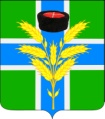 Совет Чебургольского сельского поселения Красноармейского районаР Е Ш Е Н И Е« ____ » ______________ 201__ г.                                                                                          № ____станица ЧебургольскаяОб утверждении Правил благоустройства, озеленения и санитарного содержания территории Чебургольского сельского поселения Красноармейского районаРуководствуясь статьей 14 Федерального закона от 06 октября 2003 года № 131-ФЗ "Об общих принципах организации местного самоуправления в Российской Федерации", Уставом Чебургольского сельского поселения Красноармейского района, Совет Чебургольского сельского поселения Красноармейского района р е ш и л:1.Утвердить Правила благоустройства, озеленения и санитарного содержания территории Чебургольского сельского поселения Красноармейского района (приложение).2. Признать утратившим силу решение Совета Чебургольского сельского поселения Красноармейского района от 25 декабря 2015 года № 18/10 «Об утверждении Правил благоустройства, озеленения и санитарного содержания территории Чебургольского сельского поселения Красноармейского района».3.Контроль за выполнением настоящего решения возложить на председателя  постоянной комиссии по вопросам сельского хозяйства, использованию земли и  охране природы, строительству, жилищно-коммунальному хозяйству, бытовому и торговому обслуживанию и связи             А.И. Литвиненко.4. Решение вступает в силу со дня его обнародования.ГлаваЧебургольского сельского поселенияКрасноармейского района                                                           С.А.ПономареваЛИСТ СОГЛАСОВАНИЯк решению Совета Чебургольского сельского поселенияКрасноармейского района  от ____________ № ___«Об утверждении Правил благоустройства, озеленения и санитарного содержания территории Чебургольского сельского поселения Красноармейского района»Проект подготовлен и внесен:Специалистом по земельным отношениями жилищно - коммунальному хозяйствуЧебургольского сельского поселенияКрасноармейского района                                                                 С.А.СафароваПроект согласован:Общим отделом администрации Чебургольского сельского поселенияКрасноармейского районаНачальник отдела                                                                                 Д.А.КононоваПредседателем комиссиипо вопросам сельского хозяйства,использованию земли и  охране природы,строительству, ЖКХ,бытовому и торговому обслуживанию и связиСовета Чебургольского сельского поселенияКрасноармейского района                                                                А.И.ЛитвиненкоПравила благоустройства, озеленения и санитарного содержания территории Чебургольского сельского поселения Красноармейского района 1. Общие положения1.1.Настоящие Правила благоустройства, озеленения и санитарного содержания территории Чебургольского сельского поселения Красноармейского района (далее по тексту – Правила) устанавливают единые требования по надлежащему техническому и санитарному содержанию зданий (включая жилые дома), сооружений, земельных участков, на которых они расположены, к внешнему виду фасадов и ограждений соответствующих зданий и сооружений, определяют перечень работ по благоустройству и периодичность их выполнения, устанавливают порядок участия собственников зданий (помещений в них) и сооружений в благоустройстве и обеспечении чистоты и порядка на прилегающих территориях, устанавливают требования по благоустройству территории Чебургольского сельского поселения Красноармейского района (включая освещение улиц, озеленение территорий, установку указателей с наименованиями улиц и номерами домов, размещение и содержание малых архитектурных форм) и обязательны для всех юридических лиц, индивидуальных предпринимателей, осуществляющих свою деятельность на территории Чебургольского сельского поселения Красноармейского района независимо от организационно-правовых форм и форм собственности, а также граждан и лиц без гражданства, проживающих на территории Чебургольского сельского поселения Красноармейского района, общие параметры и рекомендуемое минимальное сочетание элементов благоустройства для создания безопасной, удобной и привлекательной среды территории Чебургольского сельского поселения Красноармейского района.1.2. Организация работ по уборке и благоустройству, надлежащему санитарному содержанию, поддержанию чистоты и порядка на занимаемых земельных участках и прилегающих к ним территориях, обеспечению надлежащего технического состояния, а также приведению в соответствие с настоящими Правилами внешнего облика зданий, строений и сооружений, ограждений и иных объёмно-пространственных материальных объектов, расположенных на территории Чебургольского сельского поселения Красноармейского района, обеспечивается собственниками и (или) уполномоченными ими лицами, являющимися владельцами и (или) пользователями таких земельных участков и объектов.1.3. Методическое обеспечение работ по благоустройству территории Чебургольского сельского поселения Красноармейского района в части улучшения облика, колористических решений, дизайна зданий, строений, сооружений, ограждений и иных объёмно-пространственных материальных объектов и ландшафтной архитектуры возлагаются на администрацию Чебургольского сельского поселения Красноармейского района.1.4. Координацию работ по благоустройству и санитарной очистке, уборке территорий, обеспечению чистоты и порядка на территории Чебургольского сельского поселения Красноармейского района осуществляет администрация Чебургольского сельского поселения Красноармейского района.1.5. Проектирование и эксплуатация элементов благоустройства обеспечивают требования охраны здоровья человека (1), исторической и природной среды, создают технические возможности беспрепятственного передвижения маломобильных групп населения по территории Чебургольского сельского поселения Красноармейского района.1.6. В настоящих Правилах применяются следующие термины с соответствующими определениями:Благоустройство территории - комплекс архитектурно-планировочных, строительных и организационных мероприятий, в том числе по инженерной подготовке и обеспечению безопасности, озеленению, устройству покрытий, освещению, размещению малых архитектурных форм и объектов монументального искусства, в целях создания на территории Чебургольского сельского поселения Красноармейского района безопасной, удобной и привлекательной среды.Объекты благоустройства территории - территории Чебургольского сельского поселения Красноармейского района, на которых осуществляется деятельность по благоустройству: парки, площади, улицы, иные типы открытых пространств общего использования в сочетании с внешним видом окружающих их зданий, сооружений (в том числе некапитального типа), придомовые территории многоквартирных жилых домов, территории организаций, учреждений, офисов, предприятий, производств и иных объектов недвижимости, находящихся в пользовании, аренде или собственности, а также территории (дворы, функционально-планировочные образования, охранные зоны), выделяемые по принципу единой градостроительной регламентации или визуально-пространственного восприятия, другие территории Чебургольского сельского поселения Красноармейского района.Элементы благоустройства и дизайна материально-пространственной среды поселения (далее - элементы благоустройства) делятся на передвижные (мобильные) и стационарные, индивидуальные (уникальные) и типовые.1. К элементам благоустройства относятся:1) малые архитектурные формы - фонтаны, беседки, теневые навесы, перголы, подпорные стенки, лестницы, кровли, парапеты, оборудование для игр детей и отдыха взрослого населения, ограждения, садово-парковая мебель и тому подобное;2) коммунальное оборудование - устройства для уличного освещения, урны и контейнеры для мусора, стоянки велосипедов и тому подобное;3)произведения монументально-декоративного искусства - скульптуры, декоративные композиции, обелиски, стелы;4) знаки адресации - аншлаги (указатели наименований улиц, площадей, набережных, мостов), номерные знаки домов, информационные стенды;5) памятные и информационные доски (знаки);6)знаки охраны памятников истории и культуры, зон особо охраняемых территорий;7) элементы озеленения и ландшафтной организации территории;8) элементы праздничного оформления.2.Передвижное (переносное) оборудование уличной торговли - палатки, лотки, прицепы и тому подобное - относится к нестационарным мобильным элементам благоустройства.Стационарными элементами благоустройства являются фонтаны, беседки, подпорные стенки, лестницы, парапеты, ограждения, устройства уличного освещения, объекты наружной рекламы и информации, прочно связанные с землей, и тому подобное.Нормируемый комплекс элементов благоустройства устанавливается в составе местных норм и Правил благоустройства территории администрацией Чебургольского сельского поселения Красноармейского районаОбъекты нормирования благоустройства территории Чебургольского сельского поселения Красноармейского района, для которых в нормах и правилах по благоустройству территории устанавливаются: нормируемый комплекс элементов благоустройства, нормы и правила их размещения на данной территории. Такими территориями могут являться: площадки различного функционального назначения, проезды, общественные пространства, участки и зоны общественной, жилой застройки, санитарно-защитные зоны производственной застройки, объекты рекреации, улично-дорожная сеть населенного пункта, технические (охранно-эксплуатационные) зоны инженерных коммуникаций.Уборка территорий - вид деятельности, связанный со сбором, вывозом в специально отведенные места отходов производства и потребления, другого мусора, снега, а также иные мероприятия, направленные на обеспечение экологического и санитарно-эпидемиологического благополучия населения и охрану окружающей среды.(1)-Требования охраны здоровья человека включают: противопожарные, санитарно-гигиенические, конструктивные, технологические, планировочные требования, предотвращающие получение заболеваний и травм.2. Элементы благоустройства территории2.1. Элементы инженерной подготовки и защиты территории2.1.1. Элементы инженерной подготовки и защиты территории обеспечивают безопасность и удобство пользования территорией, ее защиту от неблагоприятных явлений природного и техногенного воздействия в связи с новым строительством или реконструкцией. Проектирование элементов инженерной подготовки и защиты территории производится в составе мероприятий по организации рельефа и стока поверхностных вод.2.1.2. Задачи организации рельефа при проектировании благоустройства следует определять в зависимости от функционального назначения территории и целей ее преобразования и реконструкции. Организацию рельефа реконструируемой территории, как правило, следует ориентировать на максимальное сохранение рельефа, почвенного покрова, имеющихся зеленых насаждений, условий существующего поверхностного водоотвода, использование вытесняемых грунтов на площадке строительства.2.1.3. При организации рельефа рекомендуется предусматривать снятие плодородного слоя почвы толщиной 150 - 200 мм и оборудование места для его временного хранения, а если подтверждено отсутствие в нем сверхнормативного загрязнения любых видов - меры по защите от загрязнения. При проведении подсыпки грунта на территории допускается использовать только минеральные грунты и верхние плодородные слои почвы.2.1.4. При террасировании рельефа рекомендуется проектировать подпорные стенки и откосы. Максимально допустимые величины углов откосов устанавливаются в зависимости от видов грунтов.2.1.5. Рекомендуется проводить укрепление откосов. Выбор материала и технологии укрепления зависят от местоположения откоса в населенном пункте, предполагаемого уровня механических нагрузок на склон, крутизны склона и формируемой среды.2.1.6. Подпорные стенки следует проектировать с учетом разницы высот сопрягаемых террас. Перепад рельефа менее 0,4 м рекомендуется оформлять бортовым камнем или выкладкой естественного камня. При перепадах рельефа более 0,4 м подпорные стенки рекомендуется проектировать как инженерное сооружение, обеспечивая устойчивость верхней террасы гравитационными (монолитные, из массивной кладки) или свайными (тонкие анкерные, свайные ростверки) видами подпорных стенок.2.1.7. При проектировании стока поверхностных вод следует руководствоваться СНиП 2.04.03. При организации стока следует обеспечивать комплексное решение вопросов организации рельефа и устройства открытой или закрытой системы водоотводных устройств: водосточных труб (водостоков), лотков, кюветов.. Проектирование поверхностного водоотвода рекомендуется осуществлять с минимальным объемом земляных работ и предусматривающий сток воды со скоростями, исключающими возможность эрозии почвы.2.1.8. Применение открытых водоотводящих устройств допускается в границах территорий парков и лесопарков. Открытые лотки (канавы, кюветы) по дну или по всему периметру следует укреплять (одерновка, каменное мощение, монолитный бетон, сборный железобетон, керамика и др.), угол откосов кюветов рекомендуется принимать в зависимости от видов грунтов.2.1.9. Минимальные и максимальные уклоны следует назначать с учетом неразмывающих скоростей воды, которые принимаются в зависимости от вида покрытия водоотводящих элементов. На участках рельефа, где скорости течения дождевых вод выше максимально допустимых, следует обеспечивать устройство быстротоков (ступенчатых перепадов).(2) Единица измерения, равная 0,1%.2.2. Озеленение2.2.1. Озеленение - элемент благоустройства и ландшафтной организации территории Чебургольского сельского поселения Красноармейского района, обеспечивающий формирование среды  с активным использованием растительных компонентов, а также поддержание ранее созданной или изначально существующей природной среды.2.2.2. Основными типами насаждений и озеленения являются: группы, солитеры, живые изгороди, кулисы, боскеты, шпалеры, газоны, цветники, различные виды посадок (аллейные, рядовые, букетные и др.).В зависимости от выбора типов насаждений определяется объемно-пространственная структура (3) насаждений и обеспечивается визуально-композиционные и функциональные связи участков озелененных территорий между собой и с застройкой населенного пункта.2.2.3.Могут использоваться два вида озеленения: стационарное - посадка растений в грунт и мобильное - посадка растений в специальные передвижные емкости (контейнеры, вазоны и т.п.). Стационарное и мобильное озеленение обычно используют для создания архитектурно-ландшафтных объектов (газонов, цветников, площадок с кустами и деревьями и т.п.) на естественных и искусственных элементах рельефа, крышах (крышное озеленение), фасадах (вертикальное озеленение) зданий и сооружений.2.2.4.При проектировании озеленения следует учитывать: минимальные расстояния посадок деревьев и кустарников до инженерных сетей, зданий и сооружений.Рекомендуется соблюдать максимальное количество насаждений на различных территориях Чебургольского сельского поселения Красноармейского района (таблица 2 Приложения № 2 к настоящим Правилам), ориентировочный процент озеленяемых территорий на участках различного функционального назначения (таблица 1 Приложения № 2 к настоящим Правилам).2.2.5. При посадке деревьев в зонах действия теплотрасс рекомендуется учитывать фактор прогревания почвы в обе стороны от оси теплотрассы на расстояние: интенсивного прогревания - до 2 м, среднего - 2 - 6 м, слабого - 6 - 10 м. У теплотрасс не рекомендуется размещать: липу, клен, сирень, жимолость - ближе 2 м, тополь, боярышник, кизильник, дерен, лиственницу, березу - ближе 3 - 4 м.2.2.6. При воздействии неблагоприятных техногенных и климатических факторов рекомендуется формировать защитные насаждения; при воздействии нескольких факторов рекомендуется выбирать ведущий по интенсивности и (или) наиболее значимый для функционального назначения территории.2.2.6.1. Для защиты от ветра рекомендуется использовать зеленые насаждения ажурной конструкции с вертикальной сомкнутостью полога 60 - 70%.2.2.6.2. Шумозащитные насаждения рекомендуется проектировать в виде однорядных или многорядных рядовых посадок не ниже 7 м, обеспечивая в ряду расстояния между стволами взрослых деревьев 8 - 10 м (с широкой кроной), 5 - 6 м (со средней кроной), 3 - 4 м (с узкой кроной), подкроновое пространство следует заполнять рядами кустарника. 2.2.6.3. В условиях высокого уровня загрязнения воздуха рекомендуется формировать многорядные древесно-кустарниковые посадки: при хорошем режиме проветривания - закрытого типа (смыкание крон), при плохом режиме проветривания - открытого, фильтрующего типа (несмыкание крон).Крышное и вертикальное озеленение2.2.7. Стационарное крышное озеленение может быть предусмотрено при проектировании новых, реконструкции и капитальном ремонте существующих зданий и сооружений, имеющих неэксплуатируемую крышу с уклоном не более 45 градусов. Предпочтение следует отдавать зданиям и сооружениям с горизонтальной или малоуклонной (уклон не более 3%) крышей.Мобильное или смешанное (стационарное и мобильное) крышное озеленение может предусматриваться при проектировании новых, реконструкции и капитальном ремонте существующих зданий и сооружений любого назначения, имеющих эксплуатируемую крышу с архитектурно-ландшафтными объектами.2.2.8. При реконструкции и капитальном ремонте зданий и сооружений возможность устройства крышного озеленения рекомендуется определять расчетом прочности, устойчивости и деформативности существующих несущих конструкций.При недостаточной несущей способности конструкций реконструируемого или капитально ремонтируемого объекта может быть предусмотрено их усиление, целесообразность которого следует подтверждать технико-экономическим обоснованием.2.2.9. Расчетную нагрузку от системы озеленения следует определять с учетом веса растений, почвенного субстрата, дренажа, противокорневой защиты кровли, впитавшейся в грунт дождевой или поливочной воды и других элементов покрытия.Вес крышного озеленения, не требующего ухода, рекомендуется не превышать 70 кг/кв. м, а озеленения с постоянным уходом - 800 кг/кв. м.2.2.10. Стационарное, мобильное и смешанное вертикальное озеленение может предусматриваться при разработке проектов строительства, реконструкции и капитального ремонта зданий и сооружений любого назначения, их фрагментов, если эти здания и сооружения имеют фасады или широкие (шириной не менее 5 м) плоскости наружных стен без проемов. Высоту вертикального озеленения рекомендуется ограничивать тремя этажами.2.2.11. Крышное и вертикальное озеленение, как правило, не должно носить компенсационный характер. Исключение может составлять крышное озеленение подземных сооружений, кровля которых располагается на отметке участка, а также кустарники и деревья, посаженные в опоры-колодцы зданий или сооружений с глубиной развития корневой системы растения не менее 3 м.2.2.12. Площадь крышного озеленения не следует включать в показатель территории зеленых насаждений при подсчете баланса территории участка проектируемого объекта.Площадь наружных поверхностей зданий и сооружений, подготовленных для вертикального озеленения, следует указывать в разделе "Благоустройство" проектов строительства, реконструкции и капитального ремонта зданий и сооружений, а также проектов благоустройства участков зданий и сооружений.2.2.13. При проектировании крышного и вертикального озеленения следует предусматривать обеспечение безопасности крепления и использования грунтового покрытия, контейнеров, вазонов и пр., водоотвод в теплое время года, гидро- и пароизоляция конструкций и помещений, теплозащитные качества наружных ограждений здания или сооружения, на которых размещены указанные виды озеленения.2.2.14. В целях предотвращения повреждения растениями отделки фасадов зданий и сооружений при их вертикальном озеленении на фасадных поверхностях следует надежно закреплять конструкции в виде решеток, систем вертикальных стержней или тросов, точечных консолей-опор для кашпо и т.п.При размещении таких конструкций необходимо учитывать обеспечение наличия воздушного зазора между растениями и фасадом. Величину воздушного зазора рекомендуется назначать в зависимости от вида используемых растений не менее 20 см.2.2.15. Устройство крышного и вертикального озеленения на зданиях и сооружениях, как правило, не должно приводить к нарушению предъявляемых к ним противопожарных требований.2.2.16. Следует учитывать, что устройство озелененных и благоустроенных объектов на крышах складских и производственных зданий с помещениями категории "А" и "Б" по взрывопожарной и пожарной опасности, а также на зданиях с крышными котельными не допускается.Архитектурно-ландшафтные объекты и здания, на крышах которых они размещаются, следует оборудовать автоматической противопожарной защитой.2.2.17. Конструкции, применяемые для вертикального озеленения, рекомендуется выполнять из долговечных и огнестойких материалов. В случае использования в них древесины рекомендуется ее предварительно пропитывать антипиренами. В местах крепления конструкции к фасаду следует обеспечивать сохранность наружных ограждений озеленяемого объекта.2.2.18. Отвод избыточной дождевой и поливочной воды на озелененных крышах рекомендуется осуществлять с использованием предусмотренного в здании или сооружении водостока. Участки кровли, по которым производится отвод избыточной воды, рекомендуется выполнять с уклоном к водоотводящим устройствам не менее 2%.2.2.19. При устройстве стационарного газонного озеленения (рулонного или сеянного в почвенный субстрат) на крышах стилобатов разница отметок верха газона и низа окон основного здания, выходящих в сторону стилобата, рекомендуется устанавливать не менее 1 м. При невозможности выполнения этого требования на реконструируемых или ремонтируемых объектах газон на крыше стилобата может выполняться с отступом шириной не менее 1 м от наружной стены здания.2.3. Виды покрытий2.3.1. Покрытия поверхности обеспечивают на территории Чебургольского сельского поселения Красноармейского района условия безопасного и комфортного передвижения, а также формируют архитектурно-художественный облик среды. Для целей благоустройства территории рекомендуется определять следующие виды покрытий:- твердые (капитальные) - монолитные или сборные, выполняемые из асфальтобетона, цементобетона, природного камня и т.п. материалов;- мягкие (некапитальные) - выполняемые из природных или искусственных сыпучих материалов (песок, щебень, гранитные высевки, керамзит, резиновая крошка и др.), находящихся в естественном состоянии, сухих смесях, уплотненных или укрепленных вяжущими;- газонные, выполняемые по специальным технологиям подготовки и посадки травяного покрова;- комбинированные, представляющие сочетания покрытий, указанных выше (например, плитка, утопленная в газон и т.п.).2.3.2. Применяемый в проекте вид покрытия рекомендуется устанавливать прочным, ремонтопригодным, экологичным, не допускающим скольжения. Выбор видов покрытия следует принимать в соответствии с их целевым назначением: твердых - с учетом возможных предельных нагрузок, характера и состава движения, противопожарных требований, действующих на момент проектирования; мягких - с учетом их специфических свойств при благоустройстве отдельных видов территорий (детских, спортивных площадок, прогулочных дорожек и т.п. объектов); газонных и комбинированных, как наиболее экологичных.2.3.3. Твердые виды покрытия рекомендуется устанавливать с шероховатой поверхностью с коэффициентом сцепления в сухом состоянии не менее 0,6, в мокром - не менее 0,4. Следует не допускать применение в качестве покрытия кафельной, метлахской плитки, гладких или отполированных плит из искусственного и естественного камня на территории пешеходных переходов, на ступенях лестниц, площадках крылец входных групп зданий.2.3.4. Следует предусматривать уклон поверхности твердых видов покрытия, обеспечивающий отвод поверхностных вод, - на водоразделах при наличии системы дождевой канализации его следует назначать не менее 4 промилле; при отсутствии системы дождевой канализации - не менее 5 промилле. Максимальные уклоны следует назначать в зависимости от условий движения транспорта и пешеходов.2.4. Сопряжения поверхностей2.4.1. К элементам сопряжения поверхностей обычно относят: пандусы, ступени, лестницы.Ступени, лестницы, пандусы2.4.2. При уклонах пешеходных коммуникаций более 60 промилле следует предусматривать устройство лестниц. На основных пешеходных коммуникациях в местах размещения учреждений здравоохранения и других объектов массового посещения, домов инвалидов и престарелых ступени и лестницы следует предусматривать при уклонах более 50 промилле, обязательно сопровождая их пандусом. 2.4.3. Пандус обычно выполняется из нескользкого материала с шероховатой текстурой поверхности без горизонтальных канавок. При отсутствии ограждающих пандус конструкций следует предусматривать ограждающий бортик высотой не менее 75 мм и поручни. Зависимость уклона пандуса от высоты подъема рекомендуется принимать по 4 Приложения № 2 к настоящим Правилам. Уклон бордюрного пандуса следует, как правило, принимать 1:12.2.4.4. По обеим сторонам лестницы или пандуса рекомендуется предусматривать поручни на высоте 800 - 920 мм круглого или прямоугольного сечения, удобного для охвата рукой и отстоящего от стены на 40 мм. При ширине лестниц 2,5 м и более следует предусматривать разделительные поручни. Длину поручней следует устанавливать больше длины пандуса или лестницы с каждой стороны не менее чем на 0,3 м, с округленными и гладкими концами поручней. При проектировании рекомендуется предусматривать конструкции поручней, исключающие соприкосновение руки с металлом.2.4.5. В зонах сопряжения земляных (в т.ч. и с травяным покрытием) откосов с лестницами, пандусами, подпорными стенками, другими техническими инженерными сооружениями рекомендуется выполнять мероприятия согласно пункту 2.1.5 настоящих Правил.2.5. Ограждения2.5.1. В целях благоустройства на территории Чебургольского сельского поселения Красноармейского района  рекомендуется предусматривать применение различных видов ограждений, которые различаются: по назначению (декоративные, защитные, их сочетание), высоте (низкие - 0,3 - 1,0 м, средние - 1,1 - 2,0 м, высокие - более 2,0 м), виду материала (зеленые изгороди, металлические, из пластмассового профиля, железобетонные и др.), степени проницаемости для взгляда (прозрачные, глухие), степени стационарности (постоянные, временные, передвижные).2.5.2. Настоящие местные нормы и правила благоустройства территорий распространяются для ограждений площадок и участков вновь строящихся и реконструируемых предприятий, зданий и сооружений различного назначения, а также домохозяйств в усадебной застройке. Рекомендации не распространяются на проектирование специальных и высоких видов ограждений, охранных зон режимных предприятий и объектов, временных ограждений строек.Проектирование ограждений рекомендуется производить в зависимости от их местоположения и назначения согласно ГОСТам, СНиП III-10-75 "Благоустройство территорий", каталогам сертифицированных изделий, проектам индивидуального проектирования.Ограждения следует проектировать только в случаях, когда они требуются по условиям эксплуатации и охраны предприятий, зданий и сооружений, охраняемых автостоянок, спортивных площадок, в декоративных целях для условного разделения элементов территории благоустройства, а также различных лестниц и пандусов.2.5.3. Высота ограждений в селитебной зоне должна быть не более 2 метров.Характер ограждения земельных участков со стороны улицы должен быть выдержан в едином стиле как минимум на протяжении одного квартала с обеих сторон улиц. Допускается устройство функционально оправданных участков сплошного (глухого) ограждения (в местах интенсивного движения транспорта, размещения септиков, мусорных площадок и других).По границе с соседними земельными участками ограждения должны быть проветриваемыми на высоту не менее 0,5 м от уровня земли ограждения и высотой не более 2,0 м. По взаимному согласию смежных землепользователей допускается устройство сплошных ограждений из качественных и эстетически выполненных элементов. При общей толщине конструкции ограждения до 100 мм ограждение допускается устанавливать по центру межевой границы участка, при большей толщине конструкции - смещать в сторону участка инициатора ограждения на величину превышения указанной нормы.В общественно-деловых зонах ограждения, как правило, не следует предусматривать вдоль фасадов зданий, расположенных на границах площадки. В этих случаях ограждение должно предусматриваться только в разрывах между зданиями.На территориях общественного, жилого, рекреационного назначения следует не допускать проектирование глухих и железобетонных ограждений. Рекомендуется применение декоративных металлических ограждений. Применение кирпичной кладки допускается для отдельных элементов ограждений - опорных столбов, цокольной части, входов и въездов. Подземные части оград следует изолировать от воздействия воды и влаги. Сетка, проволока, ковка и другие металлические части, применяемые для ограждений, должны иметь антикоррозионное покрытие.2.5.4. Во всех случаях запрещается предусматривать ограждения:отдельных участков зданий и сооружений в пределах общего наружного ограждения площадки, за исключением участков, ограждение которых необходимо по требованиям техники безопасности или по санитарным требованиям (открытые электроподстанции, карантины и изоляторы мясокомбинатов и т.п.);территорий общего имущества многоквартирного дома, расположенных в жилой застройке;территорий, резервируемых для последующего расширения предприятий;зданий распределительных устройств и подстанций;сооружений коммунального назначения (полей фильтрации, орошения и т.п.);складов малоценного сырья и материалов;производственных отвалов, не опасных по своему составу для населения и животных (кроме отвалов, ограждение которых требуется по условиям техники безопасности);жилых многоквартирных зданий;магазинов, универмагов, торговых центров и других торговых предприятий;столовых, кафе, ресторанов и других предприятий общественного питания;предприятий бытового обслуживания населения;поликлиник,  других лечебных учреждений, не имеющих стационаров;отдельных спортивных зданий (спортивных залов, крытых плавательных бассейнов и т.п.);зданий управления;клубов  и  других  зрелищных зданий.2.5.5. Ограждение территорий памятников историко-культурного наследия рекомендуется выполнять в соответствии с регламентами, установленными для данных территорий.2.5.6. В случае произрастания деревьев в зонах интенсивного пешеходного движения или в зонах производства строительных и реконструктивных работ при отсутствии иных видов защиты следует предусматривать защитные приствольные ограждения высотой 0,9 м и более, диаметром 0,8 м и более в зависимости от возраста, породы дерева и прочих характеристик.2.5.7. Окраска заборов, газонных ограждений и ограждений тротуаров должна производиться не реже раза в год.2.5.8. Запрещается  производить расклейку афиш¸ агитационных и рекламных материалов, объявлений на  ограждениях, заборах, не предназначенных для этих целей.Физические лица, в том числе индивидуальные предприниматели, юридические лица всех организационно – правовых форм обязаны обеспечивать очистку и уборку (в том числе от афиш, рекламных, агитационных и информационных материалов, включая объявления, плакаты, надписи и иные материалы информационного характера) и приведение в надлежащий вид заборов и ограждений земельных участков, принадлежащих им на праве собственности или ином вещном, обязательственном праве.2.6. Малые архитектурные формы2.6.1. К малым архитектурным формам (МАФ) относятся: элементы монументально-декоративного оформления, устройства для оформления мобильного и вертикального озеленения, водные устройства, коммунально-бытовое и техническое оборудование на территории Чебургольского сельского поселения Красноармейского района. Малые архитектурные формы рекомендуется проектировать на основании индивидуальных проектных разработок.2.6.2. Физические или юридические лица при содержании малых архитектурных форм обязаны производить их ремонт и окраску (при обязательном согласовании расцветки с администрацией Чебургольского сельского поселения Красноармейского района.2.6.3. Запрещается наносить надписи на  малые архитектурные формы, не предназначенные для этих целей.Устройства для оформления озеленения2.6.4. Для оформления мобильного и вертикального озеленения рекомендуется применять следующие виды устройств: трельяжи, шпалеры, перголы, цветочницы, вазоны. Трельяж и шпалера - легкие деревянные или металлические конструкции в виде решетки для озеленения вьющимися или опирающимися растениями, могут использоваться для организации уголков тихого отдыха, укрытия от солнца, ограждения площадок, технических устройств и сооружений. Пергола - легкое решетчатое сооружение из дерева или металла в виде беседки, галереи или навеса, используется как "зеленый тоннель", переход между площадками или архитектурными объектами. Цветочницы, вазоны - небольшие емкости с растительным грунтом, в которые высаживаются цветочные растения.Водные устройства2.6.5. К водным устройствам относятся фонтаны, питьевые фонтанчики. Водные устройства выполняют декоративно-эстетическую функцию, улучшают микроклимат, воздушную и акустическую среду. Водные устройства всех видов следует снабжать водосливными трубами, отводящими избыток воды в дренажную сеть и ливневую канализацию.2.6.5.1. Фонтаны рекомендуется проектировать на основании индивидуальных проектных разработок.2.6.5.2. Питьевые фонтанчики могут быть как типовыми, так и выполненными по специально разработанному проекту, их следует размещать в зонах отдыха и рекомендуется - на спортивных площадках. Место размещения питьевого фонтанчика и подход к нему рекомендуется оборудовать твердым видом покрытия, высота должна составлять не более 90 см для взрослых и не более 70 см для детей.Мебель 2.6.6. К мебели муниципального образования Чебургольского сельское поселение Красноармейского района относятся: различные виды скамей отдыха, размещаемые на территории общественных пространств, рекреаций и дворов; скамей и столов - на площадках для настольных игр, летних кафе и др.2.6.6.1. Установку скамей рекомендуется предусматривать на твердые виды покрытия или фундамент. В зонах отдыха, лесопарках, детских площадках может допускаться установка скамей на мягкие виды покрытия. При наличии фундамента его части рекомендуется выполнять не выступающими над поверхностью земли. Высоту скамьи для отдыха взрослого человека от уровня покрытия до плоскости сидения рекомендуется принимать в пределах 420 - 480 мм. Поверхности скамьи для отдыха рекомендуется выполнять из дерева, с различными видами водоустойчивой обработки (предпочтительно - пропиткой).2.6.6.2. Количество размещаемой мебели рекомендуется устанавливать в зависимости от функционального назначения территории и количества посетителей на этой территории.Уличное коммунально-бытовое оборудование2.6.7. Уличное коммунально-бытовое оборудование Чебургольского сельского поселения Красноармейского района представлено различными видами мусоросборников - контейнеров и урн. Основными требованиями при выборе того или иного вида коммунально-бытового оборудования могут являться: экологичность, безопасность (отсутствие острых углов), удобство в пользовании, легкость очистки, привлекательный внешний вид.2.6.7.1. Для сбора бытового мусора на улицах, объектах рекреации рекомендуется применять малогабаритные (малые) контейнеры (менее 0,5 куб. м) и (или) урны, устанавливая их у входов: в объекты торговли и общественного питания, другие учреждения общественного назначения. На территории объектов рекреации расстановку малых контейнеров и урн следует предусматривать у скамей, некапитальных нестационарных сооружений и уличного технического оборудования, ориентированных на продажу продуктов питания. Кроме того, урны следует устанавливать на остановках общественного транспорта. Во всех случаях следует предусматривать расстановку, не мешающую передвижению пешеходов, проезду инвалидных и детских колясок.2.6.8. Запрещено наносить надписи на уличное коммунальное оборудование, не предназначенное для этих целей.Уличное техническое оборудование2.6.9. К уличному техническому оборудованию относятся: почтовые ящики, торговые палатки, элементы инженерного оборудования 2.6.9.1. Установка уличного технического оборудования должна обеспечивать удобный подход к оборудованию и соответствовать разделу 3 СНиП 35-01.2.6.10. Рекомендуется выполнять оформление элементов инженерного оборудования, не нарушающей уровень благоустройства формируемой среды, ухудшающей условия передвижения, противоречащей техническим условиям.2.7. Игровое и спортивное оборудование2.7.1.Игровое и спортивное оборудование на территории Чебургольского сельского поселения Красноармейского района представлено игровыми, физкультурно-оздоровительными устройствами, сооружениями. При выборе состава игрового и спортивного оборудования для детей и подростков рекомендуется обеспечивать соответствие оборудования анатомо-физиологическим особенностям разных возрастных.2.7.2. Окраска спортивных сооружений должна производиться не реже раза в год.Игровое оборудование2.7.3. Игровое оборудование должно соответствовать требованиям санитарно-гигиенических норм, охраны жизни и здоровья ребенка, быть удобным в технической эксплуатации, эстетически привлекательным. Рекомендуется применение модульного оборудования, обеспечивающего вариантность сочетаний элементов.2.7.4. Рекомендуется предусматривать следующие требования к материалу игрового оборудования и условиям его обработки:- деревянное оборудование выполненное из твердых пород дерева со специальной обработкой, предотвращающей гниение, усыхание, возгорание, сколы; отполированное, острые углы закруглены;-металл следует применять преимущественно для несущих конструкций оборудования, иметь надежные соединения и соответствующую обработку (влагостойкая покраска, антикоррозийное покрытие); рекомендуется применять металлопластик (не травмирует, не ржавеет, морозоустойчив);-бетонные и железобетонные элементы оборудования следует выполнять из бетона марки не ниже 300, морозостойкостью не менее 150, иметь гладкие поверхности;- оборудование из пластика и полимеров следует выполнять с гладкой поверхностью и яркой, чистой цветовой гаммой окраски, не выцветающей от воздействия климатических факторов.2.7.5. В требованиях к конструкциям игрового оборудования рекомендуется исключать острые углы, застревание частей тела ребенка, их попадание под элементы оборудования в состоянии движения; поручни оборудования должны полностью охватываться рукой ребенка; для оказания экстренной помощи детям в комплексы игрового оборудования при глубине внутреннего пространства более 2 м необходимо предусматривать возможность доступа внутрь в виде отверстий (не менее двух) диаметром не менее 500 мм.2.7.6. При размещении игрового оборудования на детских игровых площадках рекомендуется соблюдать минимальные расстояния безопасности в соответствии с таблицей 5 Приложения № 2 к настоящим Правилам. В пределах указанных расстояний на участках территории площадки не допускается размещение других видов игрового оборудования, скамей, урн, и твердых видов покрытия, а также веток, стволов, корней деревьев. Спортивное оборудование2.7.7. Спортивное оборудование предназначено для всех возрастных групп населения, размещается на спортивных, физкультурных площадках, в составе рекреаций. Спортивное оборудование в виде специальных физкультурных снарядов и тренажеров может быть как заводского изготовления, так и выполненным из бревен и брусьев со специально обработанной поверхностью, исключающей получение травм (отсутствие трещин, сколов и т. п.).2.8. Освещение и осветительное оборудование2.8.1. При проектировании функциональной группы осветительных установок  на территории Чебургольского сельского поселения Красноармейского района рекомендуется обеспечивать:-количественные и качественные показатели, предусмотренные действующими нормами искусственного освещения селитебных территорий (СНиП 23-05);- надежность работы установок согласно Правилам устройства электроустановок (ПУЭ), безопасность населения, обслуживающего персонала и, в необходимых случаях, защищенность от вандализма;- экономичность и энергоэффективность применяемых установок, рациональное распределение и использование электроэнергии;- эстетика элементов осветительных установок, их дизайн, качество материалов и изделий с учетом восприятия в дневное и ночное время;- удобство обслуживания и управления при разных режимах работы установок.2.8.2. Функциональное освещение (ФО) осуществляется стационарными установками освещения дорожных покрытий и пространств в транспортных и пешеходных зонах. 2.8.2.1. В обычных установках светильники рекомендуется располагать на опорах (венчающие, консольные), подвесах или фасадах (бра, плафоны) на высоте от 3 до 15 м. Их рекомендуется применять в транспортных и пешеходных зонах как наиболее традиционные.Источники света2.8.3. В стационарных установках ФО и АО рекомендуется применять энергоэффективные источники света, эффективные осветительные приборы и системы, качественные по дизайну и эксплуатационным характеристикам изделия и материалы: опоры, кронштейны, защитные решетки, экраны и конструктивные элементы, отвечающие требованиям действующих национальных стандартов.2.8.4. Источники света в установках ФО рекомендуется выбирать с учетом требований, улучшения ориентации, формирования благоприятных зрительных условий, а также, в случае необходимости, светоцветового зонирования.2.9.  Реклама, информационные щиты, вывески ( информационные конструкции).2.9.1. Размещение средств наружной рекламы и информации на территории населенных пунктов станица Чебургольская, хутора Протоцкие рекомендуется производить согласно с постановлением Госстандарта Российской Федерации от 22.04.2003 № 124-ст ГОСТ Р 52044-2003 "Наружная реклама на автомобильных дорогах и территориях городских и сельских поселений. Общие технические требования к средствам наружной рекламы. Правила размещения».. 2.9.3. Рекламные конструкции должны эксплуатироваться в соответствии с требованиями технической, а в случае необходимости и проектной докумен-тации на соответствующие рекламные конструкции в соответствии с законода-тельством Российской Федерации.  2.9.4. Рекламные конструкции должны содержаться в надлежащем состоянии.Надлежащее состояние рекламных конструкций подразумевает:целостность рекламных конструкций;недопущение факта отсутствия рекламной информации на рекламной конструкции;отсутствие механических повреждений;отсутствие порывов рекламных полотен;наличие покрашенного каркаса;отсутствие ржавчины, коррозии и грязи на всех частях и элементах рекламных конструкций;отсутствие на всех частях и элементах рекламных конструкций наклеенных объявлений, посторонних надписей, изображений и других информационных сообщений. 2.9.5. Владелец рекламной конструкции обязан мыть и очищать от загрязнений принадлежащие ему рекламные конструкции по мере необходимости, но не реже: двух раз в неделю - рекламные конструкции на остановочных павильонах и площадках ожидания общественного транспорта;двух раз в месяц - другие конструкции малого формата (указатели с рекламными модулями, афишные стенды, афишные стенды в виде тумбы, тумбы, пиллары, пилоны);одного раза в месяц - конструкции среднего формата (сити-борды);одного раза в квартал - для прочих рекламных конструкций. 2.9.6. Устранение повреждений рекламных изображений на рекламных конструкциях осуществляется владельцами рекламных конструкций в течение одного календарного дня со дня выявления указанных фактов.В случае необходимости приведения рекламных конструкций в надлежащий вид владельцы рекламных конструкций обязаны выполнить их очистку и покраску в течение двух календарных дней со дня выявления указанных фактов, о чем владельцы рекламных конструкций уведомляются с использованием телефонной связи, факсимильной связи или с использованием электронной почты».2.9.7. Организации, эксплуатирующие световые рекламы и вывески, ежедневно включают их с наступлением темного времени суток и выключают не ранее времени отключения уличного освещения, но не позднее наступления светового дня, обеспечивают своевременную замену перегоревших газосветовых трубок и электроламп.В случае неисправности отдельных знаков рекламы или вывески они полностью выключаются.2.9.8.  Витрины оборудуются специальными осветительными приборами.2.9.9. Расклейка газет, афиш, плакатов, различного рода объявлений и реклам разрешается только на специально установленных стендах.2.9.10. Запрещается размещение (расклейка, вывешивание) материалов информационного и агитационного характера на столбах, деревьях, остано-вочных павильонах и других местах, не предназначенных для этих целей. Лицо виновное в размещении вышеуказанных материалов, в неустановленных местах, обязано обеспечить их удаление за свой счет.2.9.11.  Очистка от объявлений опор уличного освещения, цоколя зданий, заборов и других сооружений осуществляется организациям, эксплуатирующим данные объекты.2.9.12. Ответственность за расклейку афиш, объявлений, агитационных печатных материалов на стенах зданий, столбах, деревьях, опорах наружного освещения и разделительных щитах, других объектах, не предназначенных для этих целей, несет заказчик указанной продукции в случае установления его вины;2.9.13. Запрещается самовольное удаление рекламных и иных информационных материалов, надписей и изображений, размещенных в местах, определенных администрацией поселения.2.9.14. Запрещается производить надписи, рисунки краской и другими трудносмываемыми составами на зданиях, строениях, временных сооружениях и ограждениях, столбах, деревьях, опорах наружного освещения и разделительных щитах, других объектах, не предназначенных для этой цели. Лицо виновное в нанесении таких надписей и (или) графических изображений, обязано обеспечить их удаление за свой счет.	2.9.15. Запрещается размещать на тротуарах, пешеходных дорожках, парковках автотранспорта и иных территориях общего пользования, а также на конструктивных элементах входных групп Чебургольского сельского поселения  выносные конструкции (в том числе и штендеры), содержащие рекламную и иную информацию или указывающие на местонахождение объекта.2.9.16. Установка всякого рода вывесок, средств размещения информационных конструкцийразрешается только после согласования эскизов с администрацией Чебургольского сельского поселения Красноармейского района.	2.9.17. Для размещения сведений информационного характера о наименовании, месте нахождения, виде деятельности в целях информирования потребителей (третьих лиц) собственник или иной законный владелец помещений вправе разместить только одну настенную вывеску на одном фасаде здания, строения и сооружения, в одной плоскости и на единой линии с другими настенными вывесками на данном здании в одном цветовом решении. На фасадах зданий, строений и сооружений не допускается размещение плакатов или иного информационного материала, за исключением вывески.	Вывеска - это Объекты информационного оформления предприятий и организаций по обслуживанию населения, установленные на внешних стенах зданий и сооружений, на территории, в местах их нахождения в целях информирования потребителя о товарах и услугах.	Расположение вывески должно соответствовать  параметрам занимаемого помещения. Вывеска размещается над входом либо над входом, между 1 и 2 этажами (если занимаемый этаж первый), либо над окнами соответствующего этажа, где расположено занимаемое помещение (если занимаемый этаж – не первый).Окраска и покрытие декоративными пленками всей поверхности остекления фасада, замена остекления фасада световыми коробами, содержащими сведения  информационного характера, не допускаются.	Максимальная площадь всех вывесок на одном здании, строении, сооружении не может превышать:	10% от общей площади фасада здания, сооружения, в случае, если площадь такого фасада менее 50 кв.м.;	5-10% от общей площади фасада здания, сооружения, в случае, если площадь такого фасада составляет от 50 до 100 кв.м.;3-5% от общей площади фасада здания, сооружения, в случае, если площадь такого фасада составляет  более 100 кв.м.2.9.10.5. Окраска рекламных тумб, стендов для афиш и объявлений и иных стендов должна производиться не реже раза в год.	2.9.10.6. Требование к высоте шрифта вывески регламентирует минимальный размер надписи в 15 сантиметров. 	 Разрешенные надписи на вывесках для организаций сферы торговли в продовольственной сфере: универсам, супермаркет, гастроном, продукты (продовольственный магазин), специализированный магазин, рыбный магазин, магазин восточных сладостей.	Для розничных предприятий, осуществляющих непродовольственную торговлю: универмаг, дом торговли (торговый дом), торговый центр, специализированный магазин, комиссионный магазин.	При указании профиля деятельности возможно указание специализации торговой точки: такие как Хлеб, Мясо, Рыба, Молоко, одежда, Обувь, Овощи, Фрукты, Кондитерская, Булочная, Меха, Кожа, Обувь. При этом объем реализации данной товарной группы должен быть не менее 50% площади торговой точки. 	Специализация магазина может также обозначаться по признаку разделения потребителей на группы: Детская одежда, Мужская обувь, Товары для беременных, Ветеринарная Аптека, Книги для школы, Товары для взрослых. 	Для организаций общепита рекомендуются следующие надписи на вывесках: кафе, бар, ресторан, клуб, кофейня, закусочная, чайная и т.д. Модно также указывать на профиль специализации предприятия общепита: Шашлычная, Хинкальная, Блинная, Пирожковая, Молодежное кафе, Летнее кафе, Детское кафе и так далее. 	Организации, обслуживающие населения, могут указывать на вывесках надписи следующего типового содержания, раскрывающие их профиль деятельности: Художественный Салон, Салон Моды, Дом Моды, Медицинский салон, Салон эстетической косметологии, Центр молекулярной диагностики, Ремонт обуви, Прокат автомобилей, Ритуальные услуги, Фотостудия, Репетиционная база, Химическая чистка, Ломбард, Ремонт ювелирных изделий, Услуги по уборке, Юридические услуги, Школа иностранных языков и тому подобное. При применении вышеуказанных надписей на вывесках, разрешается  указать специализацию, к примеру: ремонт техники (бытовой, электронной, холодильников, телевизоров и т.д.).Важной особенностью использования надписей при регистрации вывесок является необходимость сжатого, четкого и нерекламного характера обозначения профиля деятельности организации	Возможно использование аббревиатур, к примеру: АЗС - Автомобильная заправочная станция, АЗК - Автомобильный заправочный комплекс, также БЕНЗИН, или, к примеру: использование надписи "АВТОМОЙКА". 	На занимаемой территории, как и на здании и/или сооружении, в которых находится Автомойка или АЗС имеется возможность устанавливать и эксплуатировать вывески с информацией о цене и номенклатуре реализуемого топлива или оказываемых услуг автомойки. 	2.9.18. Все надписи на вывесках должны быть выполнены на русском языке, при этом возможна установка декоративных элементов, либо использование различных словесных или графических изображений или их комбинаций (на русском языке или в русской транслитерации), зарегистрированных в качестве товарных знаков или знаков обслуживания, но при соблюдении условия обладания легальным, зарегистрированным в установленном законодательством порядке правом на использование такого товарного знака или знака обслуживания в рекламе или на вывесках.	Использование надписей на иностранном языке на вывеске также допустимо, но при выполнении следующих условий: - необходимо наличие зарегистрированного товарного знака, имеющего написание на иностранном языке, на территории Российской Федерации; - наличие у организации исключительного права пользования на указываемый товарный знака; - такие надписи не должны доминировать над надписью, обозначающей профиль деятельности; - высота букв при использовании товарного знака на иностранном языке должна быть в два раза меньше букв надписи, обозначающей профиль деятельности организации; - нельзя наносить на вывески иностранные слова в русской транслитерации, только если это не обозначение зарегистрированного товарного знака, на которое у организации имеется исключительное право пользования; - нельзя использовать сокращения и аббревиатуры, указывая профиль деятельности.2.9.19. Окраска рекламных тумб, стендов для афиш и объявлений и иных стендов должна производиться не реже раза в год.2.9.20.Улицы, в границах которых не допускается размещение рекламных и информационных конструкций на зданиях и ограждениях:- в станице Чебургольской – ул. Советская;- в хуторах Протоцкие – ул. Мира.2.10. Некапитальные нестационарные сооружения2.10.1. Некапитальными нестационарными обычно являются сооружения, выполненные из легких конструкций, не предусматривающих устройство заглубленных фундаментов и подземных сооружений - это остановочные павильоны, наземные туалетные кабины, боксовые гаражи, другие объекты некапитального характера. Следует иметь в виду, что отделочные материалы сооружений должны отвечать санитарно-гигиеническим требованиям, нормам противопожарной безопасности, характеру сложившейся среды населенного пункта и условиям долговременной эксплуатации.2.10.2. Размещение некапитальных нестационарных сооружений на территории Чебургольского сельского поселения Красноармейского района, как правило, не должно мешать пешеходному движению, нарушать противопожарные требования, условия инсоляции территории и помещений, рядом с которыми они расположены, ухудшать визуальное восприятие среды населенного пункта и благоустройство территории и застройки. При размещении сооружений в границах охранных зон зарегистрированных памятников культурного наследия (природы) и в зонах особо охраняемых природных территорий параметры сооружений (высота, ширина, протяженность) функциональное назначение и прочие условия их размещения рекомендуется согласовывать с уполномоченными органами охраны памятников, природопользования и охраны окружающей среды.2.10.2.1. Не допускается размещение некапитальных нестационарных сооружений на площадках (детских, отдыха, спортивных, транспортных стоянок), в охранной зоне водопроводных и канализационных сетей, трубопроводов, 20 м - от окон жилых помещений, перед витринами торговых предприятий, 3 м - от ствола дерева.2.10.3. Размещение остановочных павильонов рекомендуется предусматривать в местах остановок пассажирского транспорта. Для установки павильона рекомендуется предусматривать площадку с твердыми видами покрытия размером 2,0 x 5,0 м и более. Расстояние от края проезжей части до ближайшей конструкции павильона рекомендуется устанавливать не менее 3,0 м, расстояние от боковых конструкций павильона до ствола деревьев - не менее 2,0 м для деревьев с компактной кроной. При проектировании остановочных пунктов и размещении ограждений остановочных площадок рекомендуется руководствоваться в соответствии с ГОСТ и СНиП.2.10.4. Размещение туалетных кабин рекомендуется предусматривать на активно посещаемых территориях населенного пункта при отсутствии или недостаточной пропускной способности общественных туалетов: в местах проведения массовых мероприятий, при крупных объектах торговли и услуг, на территории объектов рекреации (парках, садах), в местах установки городских АЗС, на автостоянках, а также - при некапитальных нестационарных сооружениях питания. Не допускается размещение туалетных кабин на придомовой территории, при этом расстояние до жилых и общественных зданий должно быть не менее 20 м. Туалетную кабину необходимо устанавливать на твердые виды покрытия.2.10.5. Запрещается  производить расклейку афиш¸ агитационных и рекламных материалов, объявлений на  остановочных павильонах, не предназначенных для этих целей.2.10.6. Окраска киосков, павильонов, палаток, тележек, лотков, столиков, павильонов ожидания транспорта, указателей остановок транспорта и переходов, скамеек  должна производиться не реже раза в год.2.11. Оформление и оборудование зданий и сооружений2.11.1. Проектирование оформления и внешнего оборудования, строящихся и реконструируемых зданий, строений и сооружений, а также конструкций постоянных ограждений осуществляется администрацией Чебургольского сельского поселения Красноармейского района и должно обеспечивать формирование на территории Чебургольского сельского поселения Красноармейского района архитектурно-выразительного и эмоционально привлекательного пространства, а именно:применение архитектурных решений соразмерно открытому пространству окружающей среды;формирование ансамблевой застройки;колористическое решение и допустимые к применению отделочные материалы внешних поверхностей объекта, в том числе крыши;эстетичный внешний вид конструктивных элементов здания (входные группы, цоколи и др.), размещение антенн, иных наружных объектов и линий коммуникации, водосточных труб, отмостков, домовых знаков;внедрение в существующие ансамбли, имеющие архитектурные и градостроительные дефекты, новых зданий и сооружений, компенсирующих отсутствие или избыток доминант, декора, стилевого единства;применение технологических решений по вертикальному озеленению.Физические и юридические лица, осуществляющие проектирование, строительство, реконструкцию или ремонт зданий и строений, а также постоянных ограждений обязаны соблюдать требования, указанные в настоящих Правилах.2.11.2. Проектирование оформления и оборудования зданий и сооружений обычно включает: колористическое решение внешних поверхностей стен, отделку крыши, некоторые вопросы оборудования конструктивных элементов здания (входные группы, цоколи и др.), размещение антенн, водосточных труб, отмостки, домовых знаков, защитных сеток и т.п.2.11.3. Колористическое решение зданий, строений и сооружений должно осуществляться с учётом общего цветового решения и в соответствии с данным пунктом настоящих Правил.Отделку фасадов зданий, строений и сооружений по цветовому решению в соответствии с каталогом цветов по RAL CLASSIC:1) стены: 1013 - белая устрица,1014 - слоновая кость,1015 - светлая слоновая кость,1047 - телегрей 4,8000 - зелёно-коричневый,8001 - охра коричневая,8002 - сигнально-коричневый,8003 - глиняный коричневый,9003 - сигнальный белый, 9002 - светло-серый,9001 - кремово-белый,7034 - жёлто-серый,7033 - цементно-белый,7032 - галечно-белый,7001 - серебристо-серый,7002 - оливково-серый,7003 - серый мох,7004 - сигнально-серый;2) выступающие части фасада – белый;3) цоколь:7036 - платиново-серый,7037 - пыльно-серый,7038 - агатовый серый,7039 - кварцевый серый,7040 - серое окно,7001 - серебристо-серый,7002 - оливково-серый,7003 - серый мох,7004 - сигнальный серый,7031 - сине-серый,7032 - галечный серый,7033 - цементно-серый,7034 - жёлто-серый,7035 - светло-серый;4) кровля:3005 - винно-красный,3007 - тёмно-красный,3009 - оксид красный,7004 - сигнальный серый,8004 - медно-коричневый,8007 - палево-коричневый,8000 - зелёно-коричневый,8011 - орехово-коричневый,8014 - сепия коричневая,8028 - терракотовый.Цветовое решение кровли: светло-серый, тёмно-зелёный применять в зонах сложившейся застройки, где указанные цветовые решения имеются.При ремонте, изменении архитектурного решения главных фасадов зданий, строений и сооружений, устранение диссонирующих элементов, упорядочение архитектурного решения и габаритов оконных и дверных проёмов, остекления, водосточных труб производить по цветовому решению в соответствии с каталогом цветов по RAL CLASSIC:1) оконные рамы:9010 - белый,8001 - охра коричневая,8002 - сигнальный коричневый,8003 - глиняный коричневый,7047 - телегрей 4,8007 - палево-коричневый,8008 - оливково-коричневый;2) тонирование стекла:9006 - бело-алюминиевый,9018 - папирусно-белый,1035 - перламутрово-бежевый,1036 - перламутрово-золотой;3) водосточные трубы, желоба (под цвет кровли):9010 - белый,3005 - винно-красный,3007 - тёмно-красный,3009 - оксид красный,8004 - медно-коричневый,8007 - палево-коричневый,8008 - оливково-коричневый,8011 - орехово-коричневый.На главных фасадах зданий, строений и сооружений предусматривать адресные аншлаги по цветовому решению в соответствии с каталогом цветов по RAL CLASSIC:6004 - сине-зелёный (фон),5020 - океанская синь (фон),9010 - белый (буквы, цифры, рамки).На фасадах зданий, строений и сооружений размещать вывески (фон, буквы рамки) по цветовому решению в соответствии с каталогом цветов по RAL CASSIC:1035 - перламутрово-бежевый,1036 - перламутрово-золотой,2013 - перламутрово-оранжевый,3032 - перламутрово-рубиновый,9010 - белый.Колористика конструкций ограждений, малых архитектурных форм (урны, скамейки, парковые диваны и т.д.) не должна диссонировать с фасадами зданий, строений и сооружений и цветовым решением в соответствии с каталогом цветов по RAL CLASSIC:урны, рамы, объявления:6004 - сине-зелёный,9005 - чёрный чугун,1036 - перламутрово-золотой (детали).2.11.4. На зданиях и сооружениях населенного пункта рекомендуется предусматривать размещение следующих домовых знаков: указатель наименования улицы, указатель номера дома, указатель номера подъезда и квартир, международный символ доступности объекта для инвалидов, флагодержатели, памятные доски, полигонометрический знак, указатель пожарного гидранта, указатель грунтовых геодезических знаков, указатели колодцев водопроводной сети, указатель сооружений подземного газопровода. Состав домовых знаков на конкретном здании и условия их размещения рекомендуется определять функциональным назначением и местоположением зданий относительно улично-дорожной сети.2.11.5. Для обеспечения поверхностного водоотвода от зданий и сооружений по их периметру рекомендуется предусматривать устройство отмостки с надежной гидроизоляцией. Уклон отмостки рекомендуется принимать не менее 10 промилле в сторону от здания. Ширину отмостки для зданий и сооружений рекомендуется принимать 0,8 - 1,2 м. В случае примыкания здания к пешеходным коммуникациям, роль отмостки обычно выполняет тротуар с твердым видом покрытия.2.11.6. При организации стока воды со скатных крыш через водосточные трубы рекомендуется:- не нарушать пластику фасадов при размещении труб на стенах здания, обеспечивать герметичность стыковых соединений и требуемую пропускную способность, исходя из расчетных объемов стока воды;- не допускать высоты свободного падения воды из выходного отверстия трубы более 200 мм;- предусматривать в местах стока воды из трубы на основные пешеходные коммуникации наличие твердого покрытия с уклоном не менее 5 промилле в направлении водоотводных лотков, либо - устройство лотков в покрытии;- предусматривать устройство дренажа в местах стока воды из трубы на газон или иные мягкие виды покрытия.2.11.7. Входные группы зданий жилого и общественного назначения рекомендуется оборудовать осветительным оборудованием, навесом (козырьком), элементами сопряжения поверхностей (ступени и т.п.), устройствами и приспособлениями для перемещения инвалидов и маломобильных групп населения (пандусы, перила и пр.).2.11.7.1. Предусматривать при входных группах площадки с твердыми видами покрытия и различными приемами озеленения. Организация площадок при входах может быть предусмотрена как в границах территории участка, так и на прилегающих к входным группам общественных территориях населенного пункта.2.11.7.2.Возможно допускать использование части площадки при входных группах для временного паркирования легкового транспорта.2.11.7.3. В случае размещения входных групп в зоне тротуаров улично-дорожной сети с минимальной нормативной шириной тротуара элементы входной группы (ступени, пандусы, крыльцо, озеленение) рекомендуется выносить на прилегающий тротуар не более чем на 0,5 м.2.11.8.Запрещается  производить расклейку афиш¸ агитационных и рекламных материалов, объявлений на  стенах зданий, сооружений, не предназначенных для этих целей.	2.11.8.1.Запрещается наносить надписи на стены зданий, сооружений, не предназначенные для этих целей.	2.11.9.Физические лица, в том числе индивидуальные предприниматели, юридические лица всех организационно – правовых форм обязаны:	обеспечивать надлежащее содержание принадлежащих им на праве собственности или ином вещном, обязательственном праве зданий, строений,  сооружений, земельных участков в установленных границах;	обеспечивать очистку и уборку (в том числе от афиш, рекламных и агитационных и информационных материалов, включая объявления, плакаты, надписи и иные материалы информационного характера) и приведение в надлежащий вид зданий, строений и сооружений, а также заборов и ограждений земельных участков принадлежащих им на праве собственности или ином вещном или обязательственном праве.2.11.10. Физические и юридические лица, в собственности либо на ином вещном праве которых находятся здания и сооружения, обязаны обеспечить своевременное производство работ по реставрации, ремонту и покраске фасадов зданий и их отдельных элементов (балконы, лоджии, водосточные трубы), поддерживать в чистоте и исправном состоянии расположенные на фасадах информационные таблички, памятные доски.Запрещается самовольное переустройство фасадов зданий и их конструктивных элементов (в том числе остекление балконов) без согласования с администрацией Чебургольского сельского поселения Красноармейского района, а в отношении многоквартирных жилых домов, в том числе без согласия собственников помещений в доме, оформленного протоколом общего собрания собственников жилых помещений.2.11.11. Строительство, реконструкция, пристройка, ремонт и модернизация, снос и перемещение зданий, сооружений и элементов благоустройства, изменение внешнего вида фасада зданий и сооружений, проведение земляных работ, расположенных в границах Чебургольского сельского поселения Красноармейского района, должны быть согласованы с администрацией Чебургольского сельского поселения Красноармейского района.2.12. Площадки2.12.1. На территории Чебургольского сельского поселения Красноармейского района рекомендуется проектировать следующие виды площадок: для игр детей, отдыха взрослых, занятий спортом, установки мусоросборников, стоянок автомобилей. Размещение площадок в границах охранных зон зарегистрированных памятников культурного наследия и зон особо охраняемых природных территорий рекомендуется согласовывать с уполномоченными органами охраны памятников, природопользования и охраны окружающей среды.Детские площадки2.12.2. Детские площадки обычно предназначены для игр и активного отдыха детей. Площадки могут быть организованы в виде отдельных площадок для разных возрастных групп или как комплексные игровые площадки с зонированием по возрастным интересам. 2.12.3. Минимально допустимое расстояние от окон жилых и общественных зданий до площадок для игр детей дошкольного и младшего школьного возраста - не менее 12 м; для занятий физкультурой, в зависимости от шумовых характеристик от 10 до 40 м; (наибольшие значения принимаются для хоккейных и футбольных площадок, наименьшие - для площадок для настольного тенниса).2.12.4. Площадки для игр детей на территориях жилого назначения рекомендуется проектировать из расчета 0,7 кв. м на 1 жителя. Размеры и условия размещения площадок рекомендуется проектировать в зависимости от возрастных групп детей и места размещения жилой застройки в городе.2.12.4.1. Площадки детей дошкольного возраста могут иметь незначительные размеры (50 - 75 кв. м), размещаться отдельно или совмещаться с площадками для тихого отдыха взрослых - в этом случае общую площадь площадки рекомендуется устанавливать не менее 80 кв. м.2.12.4.2. Оптимальный размер игровых площадок рекомендуется устанавливать для детей дошкольного возраста - 70 - 150 кв. м, школьного возраста - 100 - 300 кв. м, комплексных игровых площадок - 900 - 1600 кв. м. При этом возможно объединение площадок дошкольного возраста с площадками отдыха взрослых (размер площадки - не менее 150 кв. м). Соседствующие детские и взрослые площадки рекомендуется разделять густыми зелеными посадками и (или) декоративными стенками.2.12.5. Детские площадки рекомендуется изолировать от транзитного пешеходного движения, проездов, разворотных площадок, гостевых стоянок, площадок для установки мусоросборников, участков постоянного и временного хранения автотранспортных средств. Подходы к детским площадкам не следует организовывать с проездов и улиц. При условии изоляции детских площадок зелеными насаждениями (деревья, кустарники) минимальное расстояние от границ детских площадок до гостевых стоянок и участков постоянного и временного хранения автотранспортных средств рекомендуется принимать согласно СанПиН, площадок мусоросборников - 15 м, отстойно-разворотных площадок на конечных остановках маршрутов городского пассажирского транспорта - не менее 50 м.2.12.6. При реконструкции детских площадок во избежание травматизма рекомендуется предотвращать наличие на территории площадки выступающих корней или нависающих низких веток, остатков старого, срезанного оборудования (стойки, фундаменты), находящихся над поверхностью земли, незаглубленных в землю металлических перемычек (как правило, у турников и качелей). При реконструкции прилегающих территорий детские площадки следует изолировать от мест ведения работ и складирования строительных материалов.2.12.7. Обязательный перечень элементов благоустройства территории на детской площадке обычно включает: мягкие виды покрытия, элементы сопряжения поверхности площадки с газоном, озеленение, игровое оборудование, скамьи и урны, осветительное оборудование.2.12.7.1. Мягкие виды покрытия (песчаное, уплотненное песчаное на грунтовом основании или гравийной крошке, мягкое резиновое или мягкое синтетическое) рекомендуется предусматривать на детской площадке в местах расположения игрового оборудования и других, связанных с возможностью падения детей. Места установки скамеек рекомендуется оборудовать твердыми видами покрытия или фундаментом согласно пункту 2.6.4.1 настоящих Правил. При травяном покрытии площадок рекомендуется предусматривать пешеходные дорожки к оборудованию с твердым, мягким или комбинированным видами покрытия.2.12.7.2. Детские площадки рекомендуется озеленять посадками деревьев и кустарника, с учетом их инсоляции в течение 5 часов светового дня. Деревья с восточной и северной стороны площадки должны высаживаться не ближе 3-х м, а с южной и западной - не ближе 1 м от края площадки до оси дерева. На площадках дошкольного возраста рекомендуется не допускать применение видов растений с колючками. На всех видах детских площадок рекомендуется не допускать применение растений с ядовитыми плодами.2.12.7.3. Размещение игрового оборудования следует проектировать с учетом нормативных параметров безопасности, представленных в таблице5 Приложение № 2 к настоящим Правилам. Площадки спортивно-игровых комплексов рекомендуется оборудовать стендом с правилами поведения на площадке и пользования спортивно-игровым оборудованием.2.12.7.4. Осветительное оборудование обычно должно функционировать в режиме освещения территории, на которой расположена площадка. Рекомендуется не допускать размещение осветительного оборудования на высоте менее 2,5 м.Площадки отдыха2.12.8. Площадки отдыха обычно предназначены для тихого отдыха и настольных игр взрослого населения, их следует размещать на участках жилой застройки, рекомендуется на озелененных территориях жилой группы, в парках и лесопарках. Площадки отдыха рекомендуется устанавливать проходными, примыкать к проездам, посадочным площадкам остановок, разворотным площадкам - между ними и площадкой отдыха рекомендуется предусматривать полосу озеленения (кустарник, деревья) не менее 3 м. Расстояние от границы площадки отдыха до мест хранения автомобилей следует принимать согласно СанПиН 2.2.1/2.1.1.1200. Расстояние от окон жилых домов до границ площадок тихого отдыха следует устанавливать не менее 10 м, площадок шумных настольных игр - не менее 25 м.2.12.9. Площадки отдыха на жилых территориях следует проектировать из расчета 0,1 - 0,2 кв. м на жителя. Оптимальный размер площадки 50 - 100 кв. м, минимальный размер площадки отдыха - не менее 15 - 20 кв. м. Допускается совмещение площадок тихого отдыха с детскими площадками согласно пункту 2.12.4.1 настоящих Правил. Не рекомендуется объединение тихого отдыха и шумных настольных игр на одной площадке. На территориях парков рекомендуется организация площадок-лужаек для отдыха на траве.2.12.10. Обязательный перечень элементов благоустройства на площадке отдыха обычно включает: твердые виды покрытия, элементы сопряжения поверхности площадки с газоном, озеленение, скамьи для отдыха, скамьи и столы, урны (как минимум, по одной у каждой скамьи), осветительное оборудование.2.12.10.1. Покрытие площадки рекомендуется проектировать в виде плиточного мощения. При совмещении площадок отдыха и детских площадок не рекомендуется допускать устройство твердых видов покрытия в зоне детских игр.2.12.10.2. Рекомендуется применять периметральное озеленение, одиночные посадки деревьев и кустарников, цветники, вертикальное и мобильное озеленение. Площадки-лужайки должны быть окружены группами деревьев и кустарников, покрытие - из устойчивых к вытаптыванию видов трав. Не допускается применение растений с ядовитыми плодами.2.12.10.3. Функционирование осветительного оборудования рекомендуется обеспечивать в режиме освещения территории, на которой расположена площадка.2.12.10.4. Минимальный размер площадки с установкой одного стола со скамьями для настольных игр рекомендуется устанавливать в пределах 12 - 15 кв. м.Спортивные площадки2.12.11. Спортивные площадки, предназначены для занятий физкультурой и спортом всех возрастных групп населения, их рекомендуется проектировать в составе территорий жилого и рекреационного назначения, участков спортивных сооружений, участков общеобразовательных школ. Проектирование спортивных площадок рекомендуется вести в зависимости от вида специализации площадки. Расстояние от границы площадки до мест хранения легковых автомобилей следует принимать согласно СанПиН 2.2.1/2.1.1.1200.2.12.12. Размещение и проектирование благоустройства спортивного ядра на территории участков общеобразовательных школ рекомендуется вести с учетом обслуживания населения прилегающей жилой застройки. Минимальное расстояние от границ спортплощадок до окон жилых домов рекомендуется принимать от 10 до 40 м в зависимости от шумовых характеристик площадки. Комплексные физкультурно-спортивные площадки для детей дошкольного возраста (на 75 детей) рекомендуется устанавливать площадью не менее 150 кв. м, школьного возраста (100 детей) - не менее 250 кв. м.2.12.13. Как правило, обязательный перечень элементов благоустройства территории на спортивной площадке включает: мягкие или газонные виды покрытия, спортивное оборудование. Рекомендуется озеленение и ограждение площадки.2.12.13.1. Озеленение рекомендуется размещать по периметру площадки, высаживая быстрорастущие деревья на расстоянии от края площадки не менее 2 м. Не рекомендуется применять деревья и кустарники, имеющие блестящие листья, дающие большое количество летящих семян, обильно плодоносящих и рано сбрасывающих листву. Для ограждения площадки возможно применять вертикальное озеленение.2.12.13.2. Площадки рекомендуется оборудовать сетчатым ограждением высотой 2,5 - 3 м, а в местах примыкания спортивных площадок друг к другу - высотой не менее 1,2 м.Площадки для установки мусоросборников2.12.14. Площадки для установки мусоросборников, - специально оборудованные места, предназначенные для сбора твердых бытовых отходов (ТБО). Наличие таких площадок рекомендуется предусматривать в составе территорий и участков любого функционального назначения, где могут накапливаться ТБО.2.12.15. Площадки следует размещать удаленными от окон жилых зданий, границ участков детских учреждений, мест отдыха на расстояние не менее, чем 20 м, на участках жилой застройки - не далее 100 м от входов, считая по пешеходным дорожкам от дальнего подъезда, при этом территория площадки должна примыкать к проездам, но не мешать проезду транспорта. При обособленном размещении площадки (вдали от проездов) рекомендуется предусматривать возможность удобного подъезда транспорта для очистки контейнеров и наличия разворотных площадок (12 м x 12 м). Рекомендуется проектировать размещение площадок вне зоны видимости с транзитных транспортных и пешеходных коммуникаций, в стороне от уличных фасадов зданий. Территорию площадки рекомендуется располагать в зоне затенения (прилегающей застройкой, навесами или посадками зеленых насаждений).2.12.16. Размер площадки на один контейнер рекомендуется принимать - 2 - 3 кв. м. Между контейнером и краем площадки размер прохода рекомендуется устанавливать не менее 1,0 м, между контейнерами - не менее 0,35 м. На территории жилого назначения площадки рекомендуется проектировать из расчета 0,03 кв. м на 1 жителя или 1 площадка на 6 - 8 подъездов жилых домов, имеющих мусоропроводы; если подъездов меньше - одну площадку при каждом доме.2.12.17. Как правило, обязательный перечень элементов благоустройства территории на площадке для установки мусоросборников включает: твердые виды покрытия, элементы сопряжения поверхности площадки с прилегающими территориями, контейнеры для сбора ТБО, осветительное оборудование. Рекомендуется проектировать озеленение площадки.2.12.17.1. Покрытие площадки следует устанавливать аналогичным покрытию транспортных проездов. Уклон покрытия площадки рекомендуется устанавливать составляющим 5 - 10% в сторону проезжей части, чтобы не допускать застаивания воды и скатывания контейнера.2.12.17.2. Сопряжение площадки с прилегающим проездом, как правило, осуществляется в одном уровне, без укладки бордюрного камня, с газоном - садовым бортом или декоративной стенкой высотой 1,0 - 1,2 м.2.12.17.3. Функционирование осветительного оборудования рекомендуется устанавливать в режиме освещения прилегающей территории с высотой опор - не менее 3 м.2.12.17.4. Озеленение рекомендуется производить деревьями с высокой степенью фитонцидности, густой и плотной кроной. Высоту свободного пространства над уровнем покрытия площадки до кроны рекомендуется предусматривать не менее 3,0 м. Допускается для визуальной изоляции площадок применение декоративных стенок, трельяжей или периметральной живой изгороди в виде высоких кустарников без плодов и ягод.Площадки автостоянок2.12.18. На территории Чебургольского сельского поселения Красноармейского района рекомендуется предусматривать автостоянки кратковременного хранения автомобилей - уличных (в виде парковок на проезжей части, обозначенных разметкой), внеуличных (в виде "карманов" и отступов от проезжей части), приобъектных (у объекта или группы объектов), прочих (грузовых, перехватывающих и др.).2.12.19. Следует учитывать, что расстояние от границ автостоянок до окон жилых и общественных заданий принимается в соответствии с СанПиН 2.2.1/2.1.1.1200. На площадках приобъектных автостоянок долю мест для автомобилей инвалидов рекомендуется проектировать согласно СНиП 35-01, блокировать по два или более мест без объемных разделителей, а лишь с обозначением границы прохода при помощи ярко-желтой разметки.2.12.20. Как правило, обязательный перечень элементов благоустройства территории на площадках автостоянок включает: твердые виды покрытия, элементы сопряжения поверхностей, разделительные элементы, осветительное и информационное оборудование2.12.21.Покрытие площадок рекомендуется проектировать аналогичным покрытию транспортных проездов.2.12.22. Разделительные элементы на площадках могут быть выполнены в виде разметки (белых полос).2.13. Пешеходные коммуникации2.13.1. Пешеходные коммуникации обеспечивают пешеходные связи и передвижения на территории Чебургольского сельского поселения Красноармейского района. К пешеходным коммуникациям относят: тротуары, аллеи, дорожки, тропинки. При проектировании пешеходных коммуникаций на территории населенного пункта рекомендуется обеспечивать: минимальное количество пересечений с транспортными коммуникациями, непрерывность системы пешеходных коммуникаций, возможность безопасного, беспрепятственного и удобного передвижения людей, включая инвалидов и маломобильные группы населения. В системе пешеходных коммуникаций рекомендуется выделять основные и второстепенные пешеходные связи.Все виды пешеходных связей, а также организация и благоустройство территории объектов, доступных для маломобильных групп населения, а также прилегающих к ним территорий, должны обеспечивать:-досягаемость объектов целевого посещения и беспрепятственность перемещения по прилегающей к объекту территории, а также внутри зданий и сооружений;-безопасность путей движения (в том числе эвакуационных);-своевременное получение полноценной и качественной информации, позволяющей ориентироваться в пространстве, использовать оборудование (в том числе для самообслуживания), получать услуги.2.13.2. При проектировании пешеходных коммуникаций продольный уклон рекомендуется принимать не более 60 промилле, поперечный уклон (односкатный или двускатный) - оптимальный 20 промилле, минимальный - 5 промилле, максимальный - 30 промилле. Уклоны пешеходных коммуникаций с учетом обеспечения передвижения инвалидных колясок рекомендуется предусматривать не превышающими: продольный - 50 промилле, поперечный - 20 промилле. На пешеходных коммуникациях с уклонами 30 - 60 промилле рекомендуется не реже, чем через 100 м устраивать горизонтальные участки длиной не менее 5 м. В случаях, когда по условиям рельефа невозможно обеспечить указанные выше уклоны, рекомендуется предусматривать устройство лестниц и пандусов.Основные пешеходные коммуникации2.13.3. Основные пешеходные коммуникации обеспечивают связь жилых, общественных, производственных и иных зданий с остановками общественного транспорта, учреждениями культурно-бытового обслуживания, рекреационными территориями, а также связь между основными пунктами тяготения в составе общественных зон и объектов рекреации.2.13.4. Трассировка основных пешеходных коммуникаций может осуществляться вдоль улиц и дорог (тротуары) или независимо от них. Трассировку пешеходных коммуникаций рекомендуется осуществлять (за исключением рекреационных дорожек) по кратчайшим направлениям между пунктами тяготения или под углом к этому направлению порядка 30°.2.13.5. Рекомендуется предусматривать, что насаждения, здания, выступающие элементы зданий и технические устройства, расположенные вдоль основных пешеходных коммуникаций, не должны сокращать ширину дорожек, а также - минимальную высоту свободного пространства над уровнем покрытия дорожки равную 2 м.2.13.6. Общая ширина пешеходной коммуникации в случае размещения на ней некапитальных нестационарных сооружений, как правило, складывается из ширины пешеходной части, ширины участка, отводимого для размещения сооружения, и ширины буферной зоны (не менее 0,75 м), предназначенной для посетителей и покупателей. Ширину пешеходных коммуникаций на участках возможного встречного движения инвалидов на креслах-колясках не рекомендуется устанавливать менее 1,8 м.2.13.7. Как правило, обязательный перечень элементов благоустройства территории на территории основных пешеходных коммуникаций включает: твердые виды покрытия, элементы сопряжения поверхностей, урны или малые контейнеры для мусора, осветительное оборудование, скамьи (на территории рекреаций).Второстепенные пешеходные коммуникации2.13.8. Второстепенные пешеходные коммуникации, как правило, обеспечивают связь между застройкой и элементами благоустройства (площадками) в пределах участка территории, а также передвижения на территории объектов рекреации (парк, лесопарк). Ширина второстепенных пешеходных коммуникаций обычно принимается порядка 1,0 - 1,5 м.2.13.9. Обязательный перечень элементов благоустройства на территории второстепенных пешеходных коммуникаций обычно включает различные виды покрытия.2.13.9.1. На дорожках садов населенного пункта рекомендуется предусматривать твердые виды покрытия с элементами сопряжения. Рекомендуется мощение плиткой.2.13.9.2. На дорожках крупных рекреационных объектов (парков, лесопарков) рекомендуется предусматривать различные виды мягкого или комбинированных покрытий, пешеходные тропы с естественным грунтовым покрытием. 3. Благоустройство на территориях общественного назначения3.1. Общие положения3.1.1. Объектами нормирования благоустройства на территории Чебургольского сельского поселения Красноармейского района общественного назначения являются: общественные пространства населенного пункта, участки и зоны общественной застройки, которые в различных сочетаниях формируют все разновидности общественных территорий.3.1.2. На территориях общественного назначения при благоустройстве рекомендуется обеспечивать: открытость и проницаемость территорий для визуального восприятия (отсутствие глухих оград), условия беспрепятственного передвижения населения (включая маломобильные группы), приемы поддержки исторически сложившейся планировочной структуры и масштаба застройки, достижение стилевого единства элементов благоустройства с окружающей средой населенного пункта.3.2. Общественные пространства3.2.1. Общественные пространства Чебургольского сельского поселения Красноармейского района включают пешеходные коммуникации, пешеходные зоны, участки активно посещаемой общественной застройки, участки озеленения, расположенные в составе населенного пункта. 3.2.1.1. Пешеходные коммуникации и пешеходные зоны обеспечивают пешеходные связи и передвижения по территории населенного пункта (пункты 2.13, 7.2 и 7.3 настоящих Правил).3.2.1.2. Участки общественной застройки с активным режимом посещения - это учреждения торговли, культуры, искусства, образования; они могут быть организованы с выделением приобъектной территории, либо без нее, в этом случае границы участка следует устанавливать совпадающими с внешним контуром подошвы застройки зданий и сооружений.3.2.1.3. Участки озеленения на территории общественных пространств Чебургольского сельского поселения Красноармейского района  рекомендуется проектировать в виде цветников, газонов, одиночных, групповых, рядовых посадок, вертикальных, многоярусных, мобильных форм озеленения.3.2.2. Как правило, обязательный перечень элементов благоустройства на территории общественных пространств, включает: твердые виды покрытия, элементы сопряжения поверхностей, озеленение, скамьи, урны и малые контейнеры для мусора, уличное техническое оборудование, осветительное оборудование, элементы защиты участков озеленения (металлические ограждения, специальные виды покрытий и т.п.).3.2.2.1. Запрещается расклейка афиш, агитационных и рекламных материалов, объявлений на деревьях.4. Благоустройство на территориях жилого назначения4.1. Общие положения4.1.1. Объектами нормирования благоустройства на территориях жилого назначения обычно являются: общественные пространства, участки жилой застройки, детских садов, школ, постоянного и временного хранения автотранспортных средств, которые в различных сочетаниях формируют жилые группы, жилые районы.4.2. Общественные пространства4.2.1. Общественные пространства на территориях жилого назначения рекомендуется формировать системой пешеходных коммуникаций, участков учреждений обслуживания жилых групп, жилых районов и озелененных территорий общего пользования.4.2.2. Учреждения обслуживания жилых групп, жилых районов рекомендуется оборудовать площадками при входах. Для учреждений обслуживания с большим количеством посетителей (торговые центры, рынки, поликлиники, отделения милиции) следует предусматривать устройство приобъектных автостоянок.4.2.3. Как правило, обязательный перечень элементов благоустройства на территории пешеходных коммуникаций и участков учреждений обслуживания включает: твердые виды покрытия, элементы сопряжения поверхностей, урны, малые контейнеры для мусора, осветительное оборудование, носители информации.4.2.3.1. Возможно размещение средств наружной рекламы, некапитальных нестационарных сооружений.4.2.4. Озелененные территории общего пользования обычно формируются в виде единой системы озеленения жилых групп,  жилых районов. Система озеленения включает участки зеленых насаждений вдоль пешеходных и транспортных коммуникаций (газоны, рядовые посадки деревьев и кустарников), озелененные площадки вне участков жилой застройки (спортивные, спортивно-игровые), объекты рекреации (парки).4.3. Участки жилой застройки4.3.1. Проектирование благоустройства участков жилой застройки рекомендуется производить с учетом коллективного или индивидуального характера пользования придомовой территорией.4.3.2. На территории участка жилой застройки с коллективным пользованием придомовой территорией (многоквартирная застройка) рекомендуется предусматривать: транспортный проезд (проезды), пешеходные коммуникации (основные, второстепенные), площадки (для игр детей дошкольного возраста, отдыха взрослых, установки мусоросборников), озелененные территории. Если размеры территории участка позволяют, рекомендуется в границах участка размещение спортивных площадок и площадок для игр детей школьного возраста.4.3.3. Как правило, обязательный перечень элементов благоустройства на территории участка жилой застройки коллективного пользования включает: твердые виды покрытия проезда, различные виды покрытия площадок (подраздел 2.12 настоящих Правил), элементы сопряжения поверхностей, оборудование площадок, озеленение, осветительное оборудование.4.3.3.1. Озеленение жилого участка рекомендуется формировать между отмосткой жилого дома и проездом (придомовые полосы озеленения), между проездом и внешними границами участка: на придомовых полосах - цветники, газоны, вьющиеся растения, компактные группы кустарников, невысоких отдельно стоящих деревьев; на остальной территории участка - свободные композиции и разнообразные приемы озеленения.4.3.4.1. На территориях охранных зон памятников проектирование благоустройства рекомендуется вести в соответствии с режимами зон охраны и типологическими характеристиками застройки.4.3.4.2. Характер ограждения земельных участков со стороны улицы должен быть выдержан в едином стиле как минимум на протяжении одного квартала с обеих сторон улиц с максимально допустимой высотой ограждений 2,0 м. Допускается устройство функционально оправданных участков сплошного ограждения (в местах интенсивного движения транспорта, размещения септиков, мусорных площадок и других).4.3.4.3. На реконструируемых территориях участков жилой застройки рекомендуется предусматривать удаление больных и ослабленных деревьев, защиту и декоративное оформление здоровых деревьев, ликвидацию неплановой застройки (складов, сараев, стихийно возникших гаражей, в т.ч. типа "Ракушка"), рекомендуется выполнять замену морально и физически устаревших элементов благоустройства.4.4. Участки детских садов и школ4.4.1. На территории участков детских садов и школ предусматривается: транспортный проезд (проезды), пешеходные коммуникации (основные, второстепенные), площадки при входах (главные, хозяйственные), площадки для игр детей, занятия спортом (на участках школ - спортядро), озелененные и другие территории и сооружения.4.4.2. Как правило, обязательный перечень элементов благоустройства на территории детского сада и школы включает: твердые виды покрытия проездов, основных пешеходных коммуникаций, площадок (кроме детских игровых), элементы сопряжения поверхностей, озеленение, ограждение, оборудование площадок, скамьи, урны, осветительное оборудование, носители информационного оформления.4.4.2.1. В качестве твердых видов покрытий рекомендуется применение цементобетона и плиточного мощения.4.4.2.2.При озеленении территории детских садов и школ рекомендуется не допускать применение растений с ядовитыми плодами.4.4.3. При проектировании инженерных коммуникаций квартала рекомендуется не допускать их трассировку через территорию детского сада и школы, уже существующие сети при реконструкции территории квартала рекомендуется переложить. Собственные инженерные сети детского сада и школы рекомендуется проектировать по кратчайшим расстояниям от подводящих инженерных сетей до здания, исключая прохождение под игровыми и спортивными площадками (рекомендуется прокладка со стороны хозяйственной зоны). Рекомендуется не допускать устройство смотровых колодцев на территориях площадок, проездов, проходов. Места их размещения на других территориях в границах участка рекомендуется огородить или выделить предупреждающими об опасности знаками.4.4.4. Рекомендуется плоская кровля зданий детских садов и школ, в случае их размещения в окружении многоэтажной жилой застройки, предусматривать имеющей привлекательный внешний вид.4.5. Участки длительного и кратковременного хранения
автотранспортных средств4.5.1. Определение места размещения и параметров территорий длительного и кратковременного хранения автотранспортных средств необходимо осуществлять в соответствии с положениями подраздела 3.5. Зоны транспортной инфраструктуры" нормативов градостроительного проектирования Краснодарского края, утвержденных постановлением Законодательного собрания Краснодарского края от 24 июня 2009 года N 1381-П. Подъездные пути к участкам постоянного и кратковременного хранения автотранспортных средств рекомендуется устанавливать не пересекающимися с основными направлениями пешеходных путей. Рекомендуется не допускать организации транзитных пешеходных путей через участок длительного и кратковременного хранения автотранспортных средств. Участок открытой стоянки автотранспортных средств рекомендуется изолировать от остальной территории полосой зеленых насаждений шириной не менее 1 м. Въезды и выезды, как правило, должны иметь закругления бортов тротуаров и газонов радиусом не менее 8 м.4.5.2. Как правило, обязательный перечень элементов благоустройства на участке длительного и кратковременного хранения автотранспортных средств включает: твердые виды покрытия, элементы сопряжения поверхностей, ограждения, урны или малые контейнеры для мусора, осветительное оборудование, информационное оборудование (указатели).4.5.3. Благоустройство участка территории, предназначенного для хранения автомобилей в некапитальных нестационарных гаражных сооружениях, рекомендуется представлять твердым видом покрытия дорожек и проездов, осветительным оборудованием. Гаражные сооружения или отсеки рекомендуется предусматривать унифицированными, с элементами озеленения и размещением ограждений.4.5.4. Все транспортные средства должны выезжать на территорию поселения чистыми и технически исправными.Водители автотранспорта при выезде на автодороги со строительных площадок, с грунтовых дорог, с полевых участков, из лесных массивов обязаны произвести очистку колес и уборку полотна дороги от вынесенной грязи.4.5.5. При наличии в ГИБДД информации о дорожно-транспортных происшествиях (далее по тексту – ДТП), в результате которых произошло нарушение (повреждение) элементов внешнего благоустройства (турникетов, силовых ограждений, электрических опор, бордюрных камней и т.п.), данная информация должна в обязательном порядке передаваться в администрацию Чебургольского сельского поселения Красноармейского района в течение суток с момента совершения ДТП для принятия соответствующих мер к восстановлению имущества за счет средств виновного в ДТП.    4.5.6. Организации и индивидуальные предприниматели обязаны:    - выпускать на линию транспортные средства на территории сельского поселения в исправном состоянии, в чистом виде, с отрегулированной топливной системой.    - места стоянки и хранения грузовых автомобилей, разукомплектованных транспортных средств юридических и физических лиц, не имеющих оборудованных гаражей и мест для стоянки и хранения транспорта, определяются администрацией сельского поселения.4.5.7. На территории поселения запрещается:1) Мойка транспортных средств, слив бензина и масла, за исключением специально отведенных для этих целей мест;2) Размещение транспортных средств на детских и спортивных площадках, газонах и тротуарах, участках с зелеными насаждениями;    3) Перевозка грунта, мусора, сыпучих строительных материалов, легкой тары, листвы, сена, спила деревьев без покрытия брезентом или другим материалом, исключающим загрязнение дорог (за исключением случаев перевозки горячих асфальтобетонных смесей). Транспортные организации, а также иные организации, водители которых допустили эти нарушения, а также владельцы частного транспорта должны принять меры по уборке мусора.   4) Заезд на тротуарное покрытие (кроме случаев, предусмотренных Правилами дорожного движения), тротуарную плитку или бордюрный камень, клумбы, цветники, газоны.   5) Движение загрязненных автобусов, автомобилей и других транспортных средств.   6) Перегон гусеничного транспорта своим ходом по всем дорогам с асфальтобетонным покрытием, перевозка негабаритных грузов по всем дорогам сельского поселения без автомобиля сопровождения со спецсигналом в установленные временные сроки и без специального разрешения администрации поселения  и ГИБДД.   7) Постановка на ночь и хранение грузовых автомобилей, спецтехники, тракторов, а также брошенной, разукомплектованной и неисправной техники на муниципальной территории вне установленных для этого мест.   8) Стоянка автомототранспортных средств с работающими двигателями продолжительностью более 5 минут.   9) Мойка, чистка транспортных средств на территории сельского поселения, за исключением специально отведенных мест.   10) Выгрузка мусора, отходов и всякого грунта вне отведенных для этих целей местах.  11) Стоянка (хранение) разукомплектованных транспортных средств на территории, прилегающей к домам жилищного фонда, стоянка транспортных средств на участках с зелеными насаждениями, стоянка на проезжей части дворовых территорий, препятствующая механизированной уборке и вывозу бытовых отходов.Брошенный разукомплектованный автотранспорт, при наличии собственника, подлежит утилизации силами владельца. В противном случае, данная автотранспортная техника подлежит вывозу специализированной организацией.         12) Въезд в дворовые территории грузового автомобильного транспорта полной массой более 3,5 тонн, кроме заказанного населением, спецтранспорта коммунально-бытовых, пожарных и аварийных служб.4.5.8. Запрещается осуществлять движение своим ходом через мосты и дороги с твердым покрытием машин и механизмов на гусеничном ходу. Перемещение гусеничной техники разрешается на специальных автомобильных платформах либо по специально проложенному настилу. 5. Благоустройство на территориях рекреационного назначения5.1. Общие положения5.1.1. Объектами нормирования благоустройства на территориях рекреационного назначения являются объекты рекреации - части территорий зон особо охраняемых природных территорий и включают парк,  иные объекты, используемые в рекреационных целях и формирующие систему открытых пространств Чебургольского сельского поселения. Проектирование благоустройства объектов рекреации должно производиться в соответствии с установленными режимами хозяйственной деятельности для территорий зон особо охраняемых природных территорий и в соответствии с положениями подраздела "2.4. Зоны рекреационного назначения" нормативов градостроительного проектирования Краснодарского края, утвержденных постановлением Законодательного собрания Краснодарского края от 24 июня 2009 года N 1381-П.Рекреационные территории также формируются на землях общего пользования (парки и другие озелененные территории общего пользования).5.1.2. Благоустройство памятников истории и архитектуры, включает реконструкцию или реставрацию их исторического облика, планировки, озеленения, включая воссоздание ассортимента растений. Оборудование и оснащение территории парка элементами благоустройства рекомендуется проектировать в соответствии с историко-культурным регламентом территории, на которой он расположен (при его наличии).5.1.3. Планировочная структура объектов рекреации, как правило, должна соответствовать градостроительным, функциональным и природным особенностям территории. При проектировании благоустройства рекомендуется обеспечивать приоритет природоохранных факторов: для крупных объектов рекреации - ненарушение природного, естественного характера ландшафта; для малых объектов рекреации (парки) - активный уход за насаждениями; для всех объектов рекреации - защита от высоких техногенных и рекреационных нагрузок населенного пункта.5.1.4. При реконструкции объектов рекреации рекомендуется предусматривать:- для парков: разреживание участков с повышенной плотностью насаждений, удаление больных, старых, недекоративных деревьев и растений малоценных видов, их замена на декоративно-лиственные и красивоцветущие формы деревьев и кустарников5.1.5. Проектирование инженерных коммуникаций на территориях рекреационного назначения рекомендуется вести с учетом экологических особенностей территории, преимущественно в проходных коллекторах или в обход объекта рекреации.5.2. Зоны отдыха5.2.1. Пляж и берег у места купания должны быть отлогими, без обрывов и ям. Пляж должен иметь хорошо инсолируемые площадки, защищенные от ветра. Не допускается устройство пляжей на глинистых участках берега.Территория пляжа, предназначенная для отдыха и купания, должна быть тщательно выровнена, очищена от мусора, пней и камней.В местах, отводимых для купания в водоеме, не должно быть выходов грунтовых вод с низкой температурой, резко выраженных и быстрых водоворотов, воронок и больших волн. Дно водоема должно быть свободным от тины, водорослей, коряг, острых камней, затопленных свай, судов и т.п.Максимальная глубина открытых водоемов в местах купания детей должна составлять от 0,7 до 1,3 м.5.2.2. Обязательный перечень элементов благоустройства на территории зоны отдыха включает: озеленение, скамьи, урны, малые контейнеры для мусора.5.2.2.1. При проектировании озеленения рекомендуется обеспечиватьсохранение травяного покрова, древесно-кустарниковой и прибрежной растительности не менее, чем на 80% общей площади зоны отдыха. 6. Благоустройство на территория производственного назначения6.1. Общие положения6.1.1. Требования к проектированию благоустройства на территориях производственного назначения определяются положениями подраздела "3.2. Производственные зоны" нормативов градостроительного проектирования Краснодарского края, утвержденных постановлением Законодательного собрания Краснодарского края от 24 июня 2009 года N 1381-П, и ведомственными нормативами. Объектами нормирования благоустройства на территориях производственного назначения, являются общественные пространства в зонах производственной застройки и озелененные территории санитарно-защитных зон.7. Объекты благоустройства на территориях транспортных
и инженерных коммуникаций муниципального образования7.1. Общие положения7.1.1. Объектами нормирования благоустройства на территориях транспортных коммуникаций населенного пункта обычно является улично-дорожная сеть (УДС) населенного пункта в границах красных линий, пешеходные переходы различных типов. Проектирование благоустройства возможно производить на сеть улиц определенной категории, отдельную улицу или площадь, часть улицы или площади, транспортное сооружение.7.1.2. Проектирование комплексного благоустройства на территориях транспортных и инженерных коммуникаций города следует вести с учетом СНиП 35-01, СНиП 2.05.02, ГОСТ Р 52289, ГОСТ Р 52290-2004, ГОСТ Р 51256, обеспечивая условия безопасности населения и защиту прилегающих территорий от воздействия транспорта и инженерных коммуникаций. Размещение подземных инженерных сетей города в границах УДС рекомендуется вести преимущественно в проходных коллекторах.7.2. Улицы и дороги7.2.1.Улицы и дороги на территории Чебургольского сельского поселения Красноармейского района представлены  дорогами местного значения.7.2.2. Как правило, обязательный перечень элементов благоустройства на территории улиц и дорог включает: твердые виды покрытия дорожного полотна и тротуаров, элементы сопряжения поверхностей, озеленение вдоль улиц и дорог, ограждения опасных мест, осветительное оборудование, носители информации дорожного движения (дорожные знаки, разметка, светофорные устройства).7.2.2.1. Виды и конструкции дорожного покрытия проектируются с учетом категории улицы и обеспечением безопасности движения. 7.2.2.2.Ограждения на территории транспортных коммуникаций обычно предназначены для организации безопасности передвижения транспортных средств и пешеходов. Ограждения улично-дорожной сети и искусственных сооружений следует проектировать в соответствии с ГОСТ Р 52289, ГОСТ 26804.7.3. Пешеходные переходы7.3.1. Пешеходные переходы рекомендуется размещать в местах пересечения основных пешеходных коммуникаций с городскими улицами и дорогами. Пешеходные переходы проектируются в одном уровне с проезжей частью улицы.7.3.2. При размещении наземного пешеходного перехода на улицах нерегулируемого движения рекомендуется обеспечивать треугольник видимости, в зоне которого не следует допускать размещение строений, некапитальных нестационарных сооружений, рекламных щитов, зеленых насаждений высотой более 0,5 м. Стороны треугольника рекомендуется принимать: 8 x 40 м при разрешенной скорости движения транспорта 40 км/ч; 10 x 50 м - при скорости 60 км/ч.7.3.3. Обязательный перечень элементов благоустройства наземных пешеходных переходов обычно включает: дорожную разметку, пандусы для съезда с уровня тротуара на уровень проезжей части, осветительное оборудование.7.3.4. Запрещено наносить надписи на тротуары и иные объекты, не предназначенные  для этих целей.7.4. Технические зоны транспортных, инженерных коммуникаций,
водоохранные зоны7.4.1. На территории населенного пункта обычно предусматривают следующие виды технических (охранно-эксплуатационных) зон, выделяемые линиями градостроительного регулирования: магистральных коллекторов и трубопроводов, кабелей высокого и низкого напряжения, слабых токов.7.4.2. На территории выделенных технических (охранных) зон магистральных коллекторов и трубопроводов, кабелей высокого, низкого напряжения и слабых токов, линий высоковольтных передач, как правило, не допускается прокладка транспортно-пешеходных коммуникаций с твердыми видами покрытий, установка осветительного оборудования, средств наружной рекламы и информации, устройство площадок (детских, отдыха, стоянок автомобилей, установки мусоросборников), возведение любых видов сооружений, в т.ч. некапитальных нестационарных, кроме технических, имеющих отношение к обслуживанию и эксплуатации проходящих в технической зоне коммуникаций.7.4.3. На территории Чебургольского сельского поселения Красноармейского района запрещается:самовольно подключаться к инженерным сетям и сооружениям;производить расклейку афиш, агитационных и рекламных материалов, объявлений на электрических опорах.Раздел 8. Эксплуатация объектов благоустройства8.1. Общие положения8.1.1. Правила эксплуатации объектов благоустройства принимаются администрацией Чебургольского сельского поселения Красноармейского района (далее - Правила эксплуатации). Настоящий раздел Правил содержит основные принципы и рекомендации по структуре и содержанию правил эксплуатации.8.1.2. В состав правил эксплуатации объектов благоустройства рекомендуется включать следующие разделы (подразделы): уборка территории, порядок содержания элементов благоустройства, работы по озеленению территорий и содержанию зеленых насаждений, содержание и эксплуатация дорог, освещение территории, проведения работ при строительстве, ремонте и реконструкции коммуникаций, содержание животных, праздничное оформление населенного пункта, основные положения о контроле за эксплуатацией объектов благоустройства.8.2. Уборка территории	Организации, предприниматели, граждане обязаны производить содержание и санитарную очистку  внутренней  и закрепленной территорий.    8.2.1. Основные принципы закрепления территорий для содержания.    8.2.1.1. Определение границ прилегающих территорий, разграничение обязанностей по уборке и содержанию территорий между юридическими лицами, индивидуальными предпринимателями и гражданами, являющимися владельцами объектов благоустройства, осуществляет администрация сельского поселения.    8.2.1.2. Прилегающая территория устанавливается в следующих границах:- здания, сооружения, жилые дома, включая жилые здания со встроенными хозяйственными объектами, в том числе индивидуальной застройки - по периметру отведенной территории (здания) до середины территорий между двумя соседними домовладениями (при отсутствии соседних домовладений - от отведенной территории (здания, ограждения) 15 метров в каждую сторону); на улицах с двухсторонней и односторонней застройкой – по длине занимаемого участка вдоль улицы и на ширину до проезжей части. Въезды во дворы, территории дворов, внутриквартальные проезды включаются в прилегающую территорию в соответствии с балансовой принадлежностью;- объекты мелкорозничной торговой сети, бытового и иного обслуживания населения, летние кафе - 15 м по периметру отведенной территории, вне застройки - включается проезжая часть улиц, расположенных в зоне 15 метров;- торговые ярмарки, рынки, парки, пляжи, стадионы и др. аналогичные объекты - 15 метров по периметру отведенной территории объекта; при наличии ограждения - 15 метров от ограждения, вне застройки - включается проезжая часть улиц, расположенных в зоне 15 метров;- отдельно стоящие объекты рекламы – в радиусе 5 метров от рекламных конструкций;- гаражи, автостоянки, парковки - 15 м по периметру отведенной территории;- АЗС, автомоечные посты, заправочные комплексы - 15 метров по периметру отведенной территории; - промышленные объекты, выделяющие вредные вещества, 1 - 5 классов опасности по санитарной классификации - в пределах санитарно-защитных зон (СЗЗ), определяемых в установленном порядке в соответствии с техническими и санитарными нормативами или до границ объектов, принадлежащих на праве собственности, праве хозяйственного ведения, праве оперативного управления другому владельцу;- надземные инженерные коммуникации – в пределах санитарных разрывов;- строительные площадки - 15 метров по периметру ограждения, подъездные пути.- линии железнодорожного транспорта общего и промышленного назначения – в пределах санитарных разрывов. Содержание и ремонт железнодорожных переездов на пересечениях с проезжей частью дорог и оборудованных пешеходных переходов осуществляется соответствующими предприятиями железнодорожного транспорта.При уплотненной застройке расстояния от объектов до обозначенной границы прилегающей территории сокращаются до границ соседних землепользователей.    8.2.1.3. Ответственность за содержание в чистоте зданий, сооружений, малых архитектурных форм и других объектов благоустройства возлагается на юридических лиц, индивидуальных предпринимателей и физических лиц – владельцев данных объектов благоустройства.   8.2.1.4. Юридические лица, индивидуальные предприниматели и физические лица, владельцы объектов благоустройства поддерживают порядок на внутренних, отведенных и прилегающих территориях своими силами или по договорам со специализированными организациями за счет собственных средств.    8.2.1.5. При проведении массовых мероприятий организаторы обязаны за счет собственных средств подготовить территорию для проведения мероприятий, а также обеспечить восстановление нарушенных элементов благоустройства, в том числе последующую уборку места проведения мероприятия и прилегающих к нему территорий.    8.2.1.6. Руководители предприятий, учреждений, организаций общественного питания, торговли, рынков, сферы услуг и предприниматели обязаны установить на своих территориях урны, мусоросборники и обеспечить своевременную их очистку.Организация уборки территорий общего пользования, в том числе земельных участков, занятых площадями, улицами, проездами, автомобильными дорогами, набережными, скверами, бульварами, пляжами, другими объектами, осуществляет администрация Чебургольского сельского поселения Красноармейского района.8.2.2. На территории Чебургольского сельского поселения Красноармейского района запрещается накапливать и размещать отходы производства и потребления в несанкционированных местах.Лиц, разместивших отходы производства и потребления в несанкционированных местах, обязывать за свой счет производить уборку и очистку данной территории, а при необходимости - рекультивацию земельного участка.В случае невозможности установления лиц, разместивших отходы производства и потребления на несанкционированных свалках, удаление отходов производства и потребления и рекультивацию территорий свалок производить за счет лиц, обязанных обеспечивать уборку данной территорий в соответствии с пунктом 8.2.1 настоящих Правил.8.2.3. Сбор и вывоз отходов производства и потребления рекомендуется осуществлять по контейнерной или бестарной системе в установленном порядке.8.2.4. В целях обеспечения чистоты  и порядка на территории Чебургольского сельского поселения Красноармейского района запрещается:сорить на улицах, площадях, парках, пляжах, во дворах, подъездах и в других местах общего пользования, выставлять тару с мусором и отходами на улицах;повреждать и уничтожать клумбы, цветники, газоны, ходить по ним;использовать колодцы и дождеприёмные решётки ливнёвой канализации для слива жидких бытовых отходов, горюче-смазочных материалов, а также пользоваться поглощающими ямами, закапывать отходы в землю и засыпать колодцы бытовым мусором;перекрывать водоотводные трубы, дренажи и водоотводные каналы;сбрасывать в водоёмы отходы любого типа;оставлять на улицах собранный бытовой и крупногабаритный мусор, грязь, строительные отходы;создавать стихийные свалки;организовывать свалку (сброс) и хранение (складирование) снега (смёта) коммунальных (бытовых), промышленных и строительных отходов, грунта и других загрязнений вне специально отведенных и установленных для этого местах;складировать на улицах, проездах, внутриквартальных и дворовых территориях строительные материалы, дрова, уголь;сжигать производственный и бытовой мусор, листву, обрезки деревьев, порубочные остатки деревьев и другие отходы на территории Чебургольского сельского поселения Красноармейского района, на внутренних территориях организаций и жилых домов, в урнах, контейнерах, разводить костры на территории Чебургольского сельского поселения Красноармейского района; производить сброс ливневых стоков на смежные земельные участки;производить сброс хозяйственно-бытовых вод на улицы, в ливневую канализацию, водоотводные каналы, водоемы, дренажи;вывозить твёрдые бытовые отходы и грунт в места, не предназначенные для этих целей;сметать мусор на проезжую часть улиц и в колодцы ливнёвой канализации;выбрасывать коммунальные (бытовые) отходы из окон зданий, движущихся и припаркованных транспортных средств;мыть автотранспорт, стирать бельё у открытых водоёмов, на улицах, во дворах общего пользования, у водозаборных колонок и дождеприёмных решёток;временно размещать строительные материалы, запасы топлива, оборудование и механизмы, иное имущество за пределами отведенных в установленном порядке земельных участков без разрешения администрации;складировать в контейнеры для мусора отходы I - IV классов опасности и другие отходы, не разрешённые к приёму в местах складирования отходов, твёрдые коммунальные отходы, за исключением несортированных отходов из жилищ и мусора от бытовых помещений организаций (кроме крупногабаритных), строительный мусор, ветки деревьев, КГМ;осуществлять установку каких-либо ограждений территорий многоквартирных жилых домов без согласования с администрацией Чебургольского сельского поселения Красноармейского района;повреждать или изменять (переоборудовать) фасады (внешний облик) конструктивные элементы зданий, строений и сооружений, ограждений, балконов и лоджий (в том числе применять при покраске фасадов цвета, не соответствующие настоящим Правилам и (или) не согласованные с администрацией Чебургольского сельского поселения Красноармейского района и (или) самовольно наносить на них надписи и рисунки, размещать на них рекламные, информационные и агитационные материалы, размещать сараи и другие строения, гаражи всех типов, носители рекламной и прочей информации, малые архитектурные формы, сносить зеленые насаждения;производить расклейку афиш, рекламных, агитационных и информационных материалов, в том числе объявлений, плакатов, иных материалов информационного характера, в частности, в отношении различных групп товаров, производить надписи, рисунки на стенах зданий, строений и сооружений на столбах, деревьях, остановочных павильонах, ограждениях, заборах, опорах наружного освещения и распределительных щитах и иных объектах, не предназначенных для этих целей;размещать постоянно или временно механические транспортные средства на детских площадках, а также в местах, препятствующих вывозу бытовых отходов;размещать разукомплектованные транспортные средства в местах общего пользования, в том числе на земельных участках, относящихся к общему имуществу собственников помещений многоквартирных домов;устанавливать препятствия для проезда транспорта на территории общего пользования;устанавливать ограждения клумб, цветников, газонов на прилегающей к зданиям, строениям и сооружениям территории, относящейся к территории общего пользования;совершать иные действия, влекущие нарушение действующих санитарных правил и норм. 8.2.5. Организацию уборки территорий Чебургольского поселения Красноармейского района рекомендуется осуществлять на основании использования показателей нормативных объемов образования отходов у их производителей.8.2.6. Вывоз бытовых отходов производства и потребления из жилых домов, организаций торговли и общественного питания, культуры, детских и лечебных заведений рекомендуется осуществлять указанным организациям и домовладельцам, а также иным производителям отходов производства и потребления самостоятельно либо на основании договоров со специализированными организациями.Вывоз отходов, образовавшихся во время ремонта, рекомендуется осуществлять в специально отведенные для этого места лицам, производившим этот ремонт, самостоятельно.8.2.7. Для сбора отходов производства и потребления физических и юридических лиц, указанных в пункте 8.2.1 настоящих Правил, рекомендуется организовать места временного хранения отходов и осуществлять его уборку и техническое обслуживание.Разрешение на размещение мест временного хранения отходов дает администрация Чебургольского сельского поселения Красноармейского района.8.2.8. В случае если производитель отходов, осуществляющий свою бытовую и хозяйственную деятельность на земельном участке, в жилом или нежилом помещении на основании договора аренды или иного соглашения с собственником, не организовал сбор, вывоз отходов самостоятельно, обязанности по сбору, вывозу отходов данного производителя отходов следует возлагать на собственника вышеперечисленных объектов недвижимости, ответственного за уборку территорий в соответствии с разделом 8 настоящих Правил.8.2.9. Для предотвращения засорения улиц, площадей, скверов и других общественных мест отходами производства и потребления рекомендуется устанавливать специально предназначенные для временного хранения отходов емкости малого размера (урны, баки).Установку емкостей для временного хранения отходов производства и потребления и их очистку следует осуществлять лицам, ответственным за уборку соответствующих территорий в соответствии с пунктом 8.2.1 настоящих Правил.Урны (баки) следует содержать в исправном и опрятном состоянии, очищать по мере накопления мусора и не реже одного раза в месяц промывать и дезинфицировать.8.2.10. Удаление с контейнерной площадки и прилегающей к ней территории отходов производства и потребления, высыпавшихся при выгрузке из контейнеров в мусоровозный транспорт, производят  работники организации, осуществляющей вывоз отходов.8.2.11. Вывоз отходов следует осуществлять способами, исключающими возможность их потери при перевозке, создания аварийной ситуации, причинения транспортируемыми отходами вреда здоровью людей и окружающей среде.Вывоз опасных отходов следует осуществлять организациям, имеющим лицензию, в соответствии с требованиями законодательства Российской Федерации.8.2.12. При уборке в ночное время следует принимать меры, предупреждающие шум.8.2.13. Уборку и очистку остановок, на которых расположены некапитальные объекты торговли, осуществляется  владельцами некапитальных объектов торговли в границах прилегающих территорий, если иное не установлено договорами аренды земельного участка, безвозмездного пользования земельным участком, пожизненного наследуемого владения.Границу прилегающих территорий рекомендуется определять:- на улицах с двухсторонней застройкой по длине занимаемого участка, по ширине - до оси проезжей части улицы;- на улицах с односторонней застройкой по длине занимаемого участка, а по ширине - на всю ширину улицы, включая противоположный тротуар и 10 метров за тротуаром;- на строительных площадках - территория не менее 15 метров от ограждения стройки по всему периметру;- для некапитальных объектов торговли, общественного питания и бытового обслуживания населения - в радиусе не менее 10 метров.8.2.14. Эксплуатацию и содержание в надлежащем санитарно-техническом состоянии водоразборных колонок, в том числе их очистку от мусора, льда и снега, а также обеспечение безопасных подходов к ним возлагается  на организации, в чьей собственности находятся колонки.8.2.15. Организацию работы по очистке и уборке территории рынков и прилегающих к ним территорий возлагается  на администрации рынков в соответствии с действующими санитарными нормами и правилами торговли на рынках.8.2.16. Содержание и уборку тротуаров, проездов и газонов осуществляется  администрацией Чебургольского сельского поселения Красноармейского района.8.2.17. Содержание и уборку парка, зеленых насаждений, находящихся в собственности организаций, собственников помещений либо на прилегающих территориях, рекомендуется производить силами и средствами этих организаций, собственников помещений самостоятельно или по договорам со специализированными организациями под контролем администрации  Чебургольского сельского поселения Красноармейского района.8.2.18. В жилых зданиях, не имеющих канализации, рекомендуется предусматривать утепленные выгребные ямы для совместного сбора туалетных и помойных нечистот с непроницаемым дном, стенками и крышками с решетками, препятствующими попаданию крупных предметов в яму.Рекомендуется устанавливать запрет на установку устройств наливных помоек, разлив помоев и нечистот за территорией домов и улиц, вынос отходов производства и потребления на уличные проезды.8.2.19. Жидкие нечистоты следует вывозить по договорам или разовым заявкам организациям, имеющим специальный транспорт.8.2.20. Рекомендовать собственникам помещений обеспечивать подъезды непосредственно к мусоросборникам и выгребным ямам.8.2.21. Очистку и уборку водосточных канав, лотков, труб, дренажей, предназначенных для отвода поверхностных и грунтовых вод из дворов, производится  лицам, указанным в пункте 8.2.1 настоящих Правил.8.2.22. Слив воды на тротуары, газоны, проезжую часть дороги не допускается, а при производстве аварийных работ слив воды разрешается только по специальным отводам или шлангам в близлежащие колодцы фекальной или ливневой канализации по согласованию с владельцами коммуникаций и с возмещением затрат на работы по водоотведению сброшенных стоков.8.2.23. Вывоз пищевых отходов, остальной мусор вывозится систематически, по мере накопления, но не реже одного раза в три дня.8.2.24. Содержание и эксплуатацию санкционированных мест хранения и утилизации отходов производства и потребления осуществляется в установленном порядке.8.2.25. Уборку и очистку территорий, отведенных для размещения и эксплуатации линий электропередач, газовых, водопроводных и тепловых сетей, осуществляется силами и средствами организаций, эксплуатирующих указанные сети и линии электропередач. В случае, если указанные в данном пункте сети являются бесхозяйными, уборку и очистку территорий рекомендуется осуществлять организации, с которой заключен договор об обеспечении сохранности и эксплуатации бесхозяйного имущества.8.2.26. При очистке смотровых колодцев, подземных коммуникаций грунт, мусор, нечистоты складируется в специальную тару с немедленной вывозкой силами организаций, занимающихся очистными работами.Складирование нечистот на проезжую часть улиц, тротуары и газоны запрещается .8.2.27. Сбор брошенных на улицах предметов, создающих помехи дорожному движению, возлагается на организации, обслуживающие данные объекты.8.2.28. Администрация Чебургольского сельского поселения Красноармейского района может на добровольной основе привлекать граждан для выполнения работ по уборке, благоустройству и озеленению территории Чебургольского сельского поселения Красноармейского района.Привлечение граждан к выполнению работ по уборке, благоустройству и озеленению территории Чебургольского сельского поселения Красноармейского района осуществляется  на основании постановления администрации Чебургольского сельского поселения Красноармейского района.8.3. Особенности уборки территории в осенне-зимний период8.3.1. Укладку свежевыпавшего снега в валы и кучи разрешается  на всех улицах с последующей вывозкой.8.3.2. В зависимости от ширины улицы и характера движения на ней валы укладываются либо по обеим сторонам проезжей части, либо с одной стороны проезжей части вдоль тротуара с оставлением необходимых проходов и проездов.8.3.3. Посыпку песком с примесью хлоридов, как правило, следует начинать немедленно с начала снегопада или появления гололеда.В первую очередь при гололеде посыпаются спуски, подъемы, перекрестки, места остановок общественного транспорта, пешеходные переходы.Тротуары посыпаются  сухим песком без хлоридов.8.3.4. Все тротуары, дворы, лотки проезжей части улиц, площадей, набережных, рыночные площади и другие участки с асфальтовым покрытием очищаются  от снега и обледенелого наката под скребок и посыпать песком до 8 часов утра.8.3.5. Вывоз снега разрешается  только на специально отведенные места отвала.Места отвала снега обеспечиваются удобными подъездами, необходимыми механизмами для складирования снега.8.3.6. Уборку и вывозку снега и льда с улиц следует проводить  немедленно с начала снегопада.8.4. Порядок содержания элементов благоустройства8.4.1. Общие требования к содержанию элементов благоустройства.8.4.1.1. Содержание элементов благоустройства, включая работы по восстановлению и ремонту памятников, мемориалов  осуществляются  физическим и (или) юридическим лицам, независимо от их организационно-правовых форм, владеющим соответствующими элементами благоустройства на праве собственности, хозяйственного ведения, оперативного управления, либо на основании соглашений с собственником или лицом, уполномоченным собственником.Физическим и юридическим лицам следует рекомендовать осуществлять организацию содержания элементов благоустройства, расположенных на прилегающих территориях.Организацию содержания иных элементов благоустройства осуществляется  администрации Чебургольского сельского поселения Красноармейского района по соглашениям со специализированными организациями в пределах средств, предусмотренных на эти цели в бюджете муниципального образования.8.4.1.2. Строительство и установку оград, заборов, газонных и тротуарных ограждений, киосков, палаток, павильонов, ларьков, стендов для объявлений и других устройств осуществляется  в порядке, установленном законодательством Российской Федерации, субъекта Российской Федерации, нормативными правовыми актами администрации Чебургольского сельского поселения Красноармейского района.8.4.1.3. Строительные площадки следует ограждать по всему периметру плотным забором установленного образца. В ограждениях рекомендуется предусмотреть минимальное количество проездов.Проезды, как правило, должны выходить на второстепенные улицы и оборудоваться шлагбаумами или воротами.Строительные площадки рекомендуется обеспечить благоустроенной проезжей частью не менее 20 метров у каждого выезда с оборудованием для очистки колес.8.4.2. Световые вывески, реклама и витрины.8.4.2.1. Установка всякого рода вывесок возможна  только после согласования эскизов с администрацией Чебургольского сельского поселения Красноармейского района.8.4.2.2. Организациям, эксплуатирующим световые рекламы и вывески, рекомендуется ежедневно включать их с наступлением темного времени суток и выключать не ранее времени отключения уличного освещения, но не позднее наступления светового дня, обеспечивать своевременную замену перегоревших газосветовых трубок и электроламп.В случае неисправности отдельных знаков рекламы или вывески рекомендуется выключать полностью.8.4.2.3. Витрины рекомендуется оборудовать специальными осветительными приборами.8.4.2.4. Расклейку газет, афиш, плакатов, различного рода объявлений и реклам рекомендуется разрешать только на специально установленных стендах.8.4.2.5. Очистку от объявлений уличного освещения, цоколя зданий, заборов и других сооружений осуществляется  организациями, эксплуатирующими данные объекты.8.4.2.6. Размещение и эксплуатацию средств наружной рекламы следует осуществлять в порядке, установленном решением Совета Чебургольского сельского поселения Красноармейского района.8.4.3. Строительство, установка и содержание малых архитектурных форм.8.4.3.1. Физическим или юридическим лицам следует рекомендовать при содержании малых архитектурных форм производить их ремонт и окраску, согласовывая кодеры с администрацией Чебургольского сельского поселения Красноармейского района.8.4.3.2. Окраску киосков, павильонов, палаток, тележек, лотков, столиков, заборов, газонных ограждений и ограждений тротуаров, павильонов ожидания транспорта, спортивных сооружений, стендов для афиш и объявлений и иных стендов, рекламных тумб, указателей остановок транспорта и переходов, скамеек рекомендуется производить не реже одного раза в год.8.4.3.3. Окраску каменных, железобетонных и металлических ограждений фонарей уличного освещения, опор, трансформаторных будок и киосков, металлических ворот жилых, общественных и промышленных зданий рекомендуется производить не реже одного раза в два года, а ремонт - по мере необходимости.8.4.4. Ремонт и содержание зданий и сооружений.8.4.4.1. Эксплуатация зданий и сооружений, их ремонт производится  в соответствии с установленными правилами и нормами технической эксплуатации.8.4.4.2. Текущий и капитальный ремонт, окраска фасадов зданий и сооружений производится  в зависимости от их технического состояния собственниками зданий и сооружений либо по соглашению с собственником иными лицами.8.4.4.3. Всякие изменения фасадов зданий, связанные с ликвидацией или изменением отдельных деталей, а также устройство новых и реконструкция существующих оконных и дверных проемов, выходящих на главный фасад  производятся  по согласованию с администрацией Чебургольского сельского поселения Красноармейского района.8.4.4.4. Запрещено  загромождение и засорение дворовых территорий металлическим ломом, строительным и бытовым мусором, домашней утварью и другими материалами.8.4.4.5. Рекомендовать установку указателей на зданиях с обозначением наименования улицы и номерных знаков домов, утвержденного образца.8.4.5. Осуществление торговли  на территории Чебургольского сельского поселения Красноармейского района.8.4.5.1. Запрещается:- осуществлять выносную торговлю с лотков, палаток, автомашин товаров в неустановленных администрацией Чебургольского сельского поселения Красноармейского района местах;- размещать товар на газонах и тротуарах, складировать тару, запасы товаров и отходов на территориях, прилегающих к объектам торговли;- производить выкладку товара, устанавливать столы, витрины, полки, холодильные витрины и шкафы на территориях, прилегающих к предприятиям торговли и общественного питания, в том числе у киосков, павильонов, палаток и др.;- возводить к объектам  торговли (магазинам,  киоскам, павильонам и т.д.) различного рода навесы, козырьки, не предусмотренные проектами, согласованными с администрацией Чебургольского сельского поселения Красноармейского района.8.5. Работы по озеленению территорий и содержанию зеленых насаждений8.5.1. Озеленение территории, работы по содержанию и восстановлению парков, зеленых зон осуществляется  специализированным организациям по договорам с администрацией Чебургольского сельского поселения Красноармейского района в пределах средств, предусмотренных в бюджете Чебургольского сельского поселения Красноармейского района на эти цели.8.5.2. Физические  и юридические лица, в собственности или в пользовании которых находятся земельные участки  обеспечивают содержание и сохранность зеленых насаждений, находящихся на этих участках, а также на прилегающих территориях.8.5.3. Новые посадки деревьев и кустарников на территории улиц, парков, кварталов многоэтажной застройки, цветочное оформление парков, а также капитальный ремонт и реконструкцию объектов ландшафтной архитектуры производятся только по проектам, согласованным с администрацией Чебургольского сельского поселения Красноармейского района.8.5.4. Лицам, указанным в пунктах 8.6.1и 8.6.2 настоящих Правил, необходимо:- обеспечить своевременное проведение всех необходимых агротехнических мероприятий (полив, рыхление, обрезка, сушка, борьба с вредителями и болезнями растений, скашивание травы);- осуществлять обрезку и вырубку сухостоя и аварийных деревьев, вырезку сухих и поломанных сучьев и вырезку веток, ограничивающих видимость технических средств регулирования дорожного движения;- доводить до сведения администрации Чебургольского сельского поселения Красноармейского района обо всех случаях массового появления вредителей и болезней и принимать меры борьбы с ними, производить замазку ран и дупел на деревьях;- проводить своевременный ремонт ограждений зеленых насаждений.8.5.5. На площадях зеленых насаждений необходимо  установить запрет на следующее:- ходить и лежать на газонах и в молодых лесных посадках;- ломать деревья, кустарники, сучья и ветви, срывать листья и цветы, сбивать и собирать плоды;- разбивать палатки и разводить костры;- засорять газоны, цветники, дорожки и водоемы;- портить скамейки, ограды;- добывать из деревьев сок, делать надрезы, надписи, приклеивать к деревьям объявления, номерные знаки, всякого рода указатели, провода и забивать в деревья крючки и гвозди для подвешивания гамаков, качелей, веревок, сушить белье на ветвях;- ездить на велосипедах, мотоциклах, лошадях, тракторах и автомашинах;- мыть автотранспортные средства, стирать белье, а также купать животных в водоемах, расположенных на территории зеленых насаждений;- парковать автотранспортные средства на газонах;- пасти скот;- устраивать ледяные катки и снежные горки, кататься на лыжах, коньках, санях, организовывать игры, танцы, за исключением мест, отведенных для этих целей;- производить строительные и ремонтные работы без ограждений насаждений щитами, гарантирующими защиту их от повреждений;- обнажать корни деревьев на расстоянии ближе 1,5 м от ствола и засыпать шейки деревьев землей или строительным мусором;- складировать на территории зеленых насаждений материалы, а также устраивать на прилегающих территориях склады материалов, способствующие распространению вредителей зеленых насаждений;- устраивать свалки мусора, снега и льда, сбрасывать снег с крыш на участках, имеющих зеленые насаждения, без принятия мер, обеспечивающих сохранность деревьев и кустарников;- добывать растительную землю, песок и производить другие раскопки;- выгуливать и отпускать с поводка собак в парках, лесопарках, скверах и иных территориях зеленых насаждений;-сжигать листву и мусор на территории общего пользования Чебургольского сельского поселения Красноармейского района.8.5.6. Лица, осуществляющие хозяйственную и иную деятельность на территории Чебургольского сельского поселения Красноармейского района, для которой требуется вырубка (уничтожение) зеленых насаждений, должны  оформить порубочный билет. Для получения порубочного билета вышеуказанные лица  подают в администрацию поселения, на территории которого необходимо осуществить вырубку, заявление о необходимости выдачи указанного билета. В заявлении указывается основание необходимости вырубки (уничтожения) зеленых насаждений.
           8.5.6.1. Для устранения аварийных и других чрезвычайных ситуаций обрезка, вырубка (уничтожение) зеленых насаждений может производиться без оформления порубочного билета, который должен быть оформлен в течение пяти дней со дня окончания произведенных работ.
           8.5.6.2. Если уничтожение зеленых насаждений связано с вырубкой аварийно-опасных деревьев, сухостойных деревьев и кустарников, с осуществлением мероприятий по предупреждению и ликвидации аварийных и других чрезвычайных ситуаций, субъект хозяйственной и иной деятельности освобождается от обязанности платы.
         8.5.6.3. Обо всех производимых работах по устранению и ликвидации аварийных и других чрезвычайных ситуаций организации, осуществляющие обрезку, вырубку (уничтожение) зеленых насаждений, обязаны проинформировать администрацию поселения.
           8.5.6.4.Основанием для санитарной рубки не являющихся сухостойными деревьев и кустарников является акт их обследования администрацией поселения с привлечением специалиста, обладающего необходимыми профессиональными знаниями.           8.5.6.5.Если вырубка (уничтожение) или повреждение зеленых насаждений связаны с санитарной рубкой, санитарной, омолаживающей или формовочной обрезкой, субъект хозяйственной и иной деятельности освобождается от обязанности платы.
        8.5.6.6. Акты обследования зеленых насаждений, которые подлежат санитарной рубке, санитарной, омолаживающей или формовочной обрезке, являются общедоступными и публикуются на официальном сайте администрации Чебургольского сельского поселения Красноармейского района в информационно-телекоммуникационной сети "Интернет".           8.5.6.7. Информирование жителей о проведении работ по санитарной рубке, санитарной, омолаживающей или формовочной обрезке зеленых насаждений осуществляется путем установки информационного щита, соответствующего требованиям, утверждаемым администрацией Чебургольского сельского поселения Красноармейского района.           8.5.6.8. Проведение работ по санитарной рубке, санитарной, омолаживающей или формовочной обрезке зеленых насаждений без установки информационного щита, указанного в части 9.4 настоящей статьи, не допускается          8.5.6.9. Лица, осуществляющие хозяйственную и иную деятельность на территории Чебургольского сельского поселения Красноармейского района, для которой требуется проведение работ по санитарной, омолаживающей или формовочной обрезке зеленых насаждений, для получения порубочного билета подают в администрацию поселения, на территории которого необходимо осуществить данные работы, заявление о необходимости выдачи указанного билета. В заявлении указывается основание необходимости проведения работ по санитарной, омолаживающей или формовочной обрезке зеленых насаждений.
            8.5.7.Компенсационное озеленение 
            8.5.7.1. Компенсационное озеленение производится администрацией поселения.
          8.5.7.2. В случае уничтожения зеленых насаждений компенсационное озеленение производится на том же участке земли, где они были уничтожены, причем количество единиц растений и занимаемая ими площадь не должны быть уменьшены, либо компенсационное озеленение производится на другом участке земли, но на территориях населенных пунктов, где были уничтожены зеленые насаждения. В этом случае озеленение производится в двойном размере как по количеству единиц растительности, так и по площади.
          8.5.7.3. При формировании администрацией поселения новых земельных участков под индивидуальное жилищное строительство, занятых зелеными насаждениями, компенсационное озеленение производится в количестве, равном количеству зеленых насаждений, находящихся на указанных участках, за счет средств местного бюджета.
           8.5.7.4. Компенсационное озеленение производится в ближайший сезон, подходящий для посадки (посева) зеленых насаждений, но не позднее одного года со дня уничтожения зеленых насаждений.
          8.5.7.5. Видовой состав и возраст зеленых насаждений, высаживаемых на территории Чебургольского сельского посеоления Красноармейского района в порядке компенсационного озеленения, устанавливаются администрацией поселения.
      8.5.7.6. Параметры посадочного материала должны быть не менее:
     1) у субтропических ценных растений высота - 1,5 - 2 м, ком земли - 1,0 x 0,8 м;
     2) у субтропических растений длина окружности ствола - 8 - 10 см, высота - 2 - 3 м, ком земли - 0,5 х 0,4 м;
     3) у деревьев хвойных высота-1,5 - 1,7 м, ком земли -0,8 х 0,6 м;
     4) у деревьев лиственных 1-й группы длина окружности ствола - 8 - 10 см, ком земли - 0,5 х 0,4 м;
     5) у деревьев лиственных 2-й группы длина окружности ствола - 8 - 10 см, ком земли - 0,5 х 0,4 м;
     6) у деревьев лиственных 3-й группы длина окружности ствола - 8 - 10 см, ком земли - 0,5 х 0,4 м;
     7)у кустарников высота - 0,3 м.
     Длина окружности ствола измеряется на высоте 1,3 - 1,5 м.
       8.5.7.7.Создание зеленых насаждений на территориях новых микрорайонов в сельском поселении не может рассматриваться как компенсационное озеленение. 
  8.5.8.Учет зеленых насаждений 
   8.5.8.1. Учет зеленых насаждений ведется в целях:
     1) эффективного содержания и охраны зеленых насаждений;
     2) определения обеспеченности поселений, городских округов зелеными насаждениями;
     3) осуществления контроля за состоянием и использованием зеленых насаждений;
     4) своевременного выявления аварийно-опасных деревьев, сухостойных деревьев и кустарников, принятия решений об их вырубке;
     5) определения ущерба, нанесенного зеленым насаждениям;
     6) сбора информации, необходимой для расчета размера средств, составляющих компенсационную стоимость зеленых насаждений, а также объема компенсационного озеленения.
        8.5.8.2. Учет зеленых насаждений ведется на основании данных инвентаризации.
              8.5.8.3. Администрация  поселения ведет реестр зеленых насаждений, который содержит информацию:
     1) о расположении земельных участков, занятых зелеными насаждениями;
     2) об их площади;
     3) о целевом назначении таких земельных участков;
     4) о характеристике зеленых насаждений: жизненной форме, видовой принадлежности, возрасте, природоохранном статусе.
            8.5.3.4. Реестр зеленых насаждений размещается на официальном сайте администрации Чебургольского сельского поселения Красноармейского района в информационно-телекоммуникационной сети "Интернет". 8.6. Содержание и эксплуатация дорог8.6.1. С целью сохранения дорожных покрытий на территории Чебургольского сельского поселения Красноармейского района следует запрещать:- подвоз груза волоком;-сбрасывание при погрузочно-разгрузочных работах на улицах рельсов, бревен, железных балок, труб, кирпича, других тяжелых предметов и складирование их;-перегон по улицам населенных пунктов, имеющим твердое покрытие, машин на гусеничном ходу;-движение и стоянка большегрузного транспорта на внутриквартальных пешеходных дорожках, тротуарах.8.6.2. Специализированным организациям рекомендуется производить уборку территорий Чебургольского поселения Красноармейского района на основании соглашений с лицами, указанными в пункте 8.2.1 настоящих Правил.8.6.3. Текущий и капитальный ремонт, содержание, строительство и реконструкция автомобильных дорог общего пользования, тротуаров и иных транспортных инженерных сооружений в границах муниципального образования (за исключением автомобильных дорог общего пользования, мостов и иных транспортных инженерных сооружений федерального и регионального значения) рекомендуется осуществлять специализированным организациям по договорам с администрацией Чебургольского сельского поселения Красноармейского района.8.6.4. Уборку и очистку конечных автобусных остановок рекомендуется обеспечивать организацией (организациями), эксплуатирующей (эксплуатирующими) данные объекты.8.6.5. Эксплуатацию, текущий и капитальный ремонт светофоров, дорожных знаков, разметки и иных объектов обеспечения безопасности уличного движения рекомендуется осуществлять специализированным организациям по договорам с администрацией Чебургольского сельского поселения Красноармейского района.8.6.6. Организациям, в ведении которых находятся подземные сети, следует регулярно следить за тем, чтобы крышки люков коммуникаций всегда находились на уровне дорожного покрытия, содержались постоянно в исправном состоянии и закрытыми.Крышки люков, колодцев, расположенных на проезжей части улиц и тротуаров, в случае их повреждения или разрушения следует немедленно огородить и в течение 6 часов восстановить организациям, в ведении которых находятся коммуникации.8.7. Освещение территории муниципальных образований8.7.1. Улицы, дороги, площади, пешеходные аллеи, общественные и рекреационные территории, территории жилых кварталов, жилых домов, территории промышленных и коммунальных организаций  освещаются  в темное время суток по расписанию, утвержденному администрацией Чебургольского сельского поселения Красноармейского района.Обязанность по освещению данных объектов следует возлагать на их собственников или уполномоченных собственником лиц.8.7.2. Освещение территории Чебургольского сельского поселения Красноармейского района осуществляется  энергоснабжающим организациям по договорам с физическими и юридическими лицами, независимо от их организационно-правовых форм, являющимся собственниками отведенных им в установленном порядке земельных участков.8.7.3. Строительство, эксплуатацию, текущий и капитальный ремонт сетей наружного освещения улиц следует осуществлять специализированным организациям по договорам с администрацией Чебургольского сельского поселения Красноармейского района.8.8. Проведение работ при строительстве, ремонте,
реконструкции коммуникаций8.8.1. Работы, связанные с разрытием грунта или вскрытием дорожных покрытий (прокладка, реконструкция или ремонт подземных коммуникаций, забивка свай и шпунта, планировка грунта, буровые работы), следует производить только при наличии письменного разрешения (ордера на проведение земляных работ), выданного администрацией Чебургольского сельского поселения Красноармейского района.Аварийные работы рекомендуется начинать владельцам сетей по телефонограмме или по уведомлению администрации Чебургольского сельского поселения Красноармейского района с последующим оформлением разрешения в 3-дневный срок.8.8.2. Разрешение на производство работ по строительству, реконструкции, ремонту коммуникаций выдается  администрациейЧебургольского сельского поселения Красноармейского района при предъявлении:-проекта проведения работ, согласованного с заинтересованными службами, отвечающими за сохранность инженерных коммуникаций;-схемы движения транспорта и пешеходов, согласованной с государственной инспекцией по безопасности дорожного движения;-условий производства работ, согласованных с администрациейЧебургольского сельского поселения Красноармейского района;-календарного графика производства работ, а также соглашения с собственником или уполномоченным им лицом о восстановлении благоустройства земельного участка, на территории которого будут проводиться работы по строительству, реконструкции, ремонту коммуникаций.При производстве работ, связанных с необходимостью восстановления покрытия дорог, тротуаров или газонов, разрешение на производство земляных работ выдается  только по согласованию со специализированной организацией, обслуживающей дорожное покрытие, тротуары, газоны.8.8.3. При необходимости прокладки подземных коммуникаций в стесненных условиях следует предусматривать сооружение переходных коллекторов. Проектирование коллекторов следует осуществлять с учетом перспективы развития сетей.8.8.4. Прокладка подземных коммуникаций под проезжей частью улиц, проездами, а также под тротуарами производится  соответствующим организациям при условии восстановления проезжей части автодороги (тротуара) на полную ширину, независимо от ширины траншеи.Не допускается  применение кирпича в конструкциях, подземных коммуникациях, расположенных под проезжей частью.8.8.5. В целях исключения возможного разрытия вновь построенных (реконструированных) улиц, организациям, которые в предстоящем году должны осуществлять работы по строительству и реконструкции подземных сетей, в срок до 01 ноября предшествующего строительству года, сообщить в администрацию Чебургольского сельского поселения Красноармейского района о намеченных работах по прокладке коммуникаций с указанием предполагаемых сроков производства работ.8.8.6. Все разрушения и повреждения дорожных покрытий, озеленения и элементов благоустройства, произведенные по вине строительных и ремонтных организаций при производстве работ по прокладке подземных коммуникаций или других видов строительных работ, следует ликвидировать в полном объеме организациям, получившим разрешение на производство работ, в сроки, согласованные с администрацией Чебургольского сельского поселения Красноармейского района.8.8.7. До начала производства работ по разрытию рекомендуется:8.8.7.1. Установить дорожные знаки в соответствии с согласованной схемой;8.8.7.2. Оградить место производства работ, на ограждениях вывесить табличку с наименованием организации, производящей работы, фамилией ответственного за производство работ лица, номером телефона организации.Ограждение следует содержать в опрятном виде, при производстве работ вблизи проезжей части необходимо обеспечить видимость для водителей и пешеходов, в темное время суток - обозначено красными сигнальными фонарями.Ограждение рекомендуется выполнять сплошным и надежным, предотвращающим попадание посторонних на стройплощадку.8.8.7.3. В случае, когда при ремонте или реконструкции подземных коммуникаций возникает необходимость в сносе зеленых насаждений, высаженных после прокладки коммуникаций на расстоянии до них меньше допустимого, балансовая стоимость этих насаждений не должна возмещаться.8.8.8. Разрешение на производство работ следует хранить на месте работ и предъявлять по первому требованию лиц, осуществляющих контроль за выполнением правил эксплуатации.8.8.9. В разрешении рекомендуется устанавливать сроки и условия производства работ.8.8.10. До начала земляных работ строительной организации следует вызвать на место представителей эксплуатационных служб, которые обязаны уточнить на месте положение своих коммуникаций и зафиксировать в письменной форме особые условия производства работ.Особые условия подлежат неукоснительному соблюдению строительной организацией, производящей земляные работы.8.8.11. В случае неявки представителя или отказа его указать точное положение коммуникаций следует составить соответствующий акт. При этом организация, ведущая работы, руководствуется положением коммуникаций, указанных на топооснове.8.8.12. При производстве работ на проезжей части улиц асфальт и щебень в пределах траншеи следует  разбирать и вывозить производителем работ в специально отведенное место.При производстве работ на улицах, застроенных территориях грунт следует немедленно вывозить.При необходимости строительная организация может обеспечивать планировку грунта на отвале.8.8.13. Траншеи под проезжей частью и тротуарами рекомендуется засыпать песком и песчаным фунтом с послойным уплотнением и поливкой водой.Траншеи на газонах рекомендуется засыпать местным грунтом с уплотнением, восстановлением плодородного слоя и посевом травы.8.8.14. Засыпку траншеи до выполнения геодезической съемки рекомендуется не допускать. Организации, получившей разрешение на проведение земляных работ, до окончания работ следует произвести геодезическую съемку.8.8.15. При производстве работ на неблагоустроенных территориях допускается складирование разработанного грунта с одной стороны траншеи для последующей засыпки.8.8.16. При нарушениях правил производства земляных работ уполномоченные должностные лица администрации Чебургольского сельского поселения Красноармейского района имеют право составить протокол для привлечения виновных лиц к административной ответственности.8.8.17. Провалы, просадки грунта или дорожного покрытия, появившиеся как над подземными коммуникациями, так и в других местах, где не проводились ремонтно-восстановительные работы, но в их результате появившиеся в течение 2 лет после проведения ремонтно-восстановительных работ, рекомендуется устранять организациям, получившим разрешение на производство работ, в течение суток.Наледи, образовавшиеся из-за аварий на подземных коммуникациях, рекомендуется ликвидировать организациям - владельцам коммуникаций либо на основании договора специализированным организациям за счет владельцев коммуникаций.8.8.18. Проведение работ при строительстве, ремонте, реконструкции коммуникаций по просроченным ордерам признается  самовольным проведением земляных работ.8.9. Содержание животных в Чебургольского сельского поселении Красноармейского района8.9.1. Отлов бродячих животных рекомендуется осуществлять специализированным организациям по договорам с администрацией Чебургольского сельского поселения Красноармейского района в пределах средств, предусмотренных в бюджете Чебургольского сельского поселения Красноармейского района на эти цели.8.9.2. Владельцы домашних животных обязаны: обеспечивать их надлежащее содержание; безопасность окружающих; сообщать в ветеринарные органы обо всех случаях укусов животными человека, о подозрениях на их заболевания для принятия необходимых мер (осмотр, карантирования и т. п.); не допускать загрязнения животными подъездов, лестничных клеток, подвалов и других мест общего пользования в жилых домах (зданиях организаций, предприятий). Загрязнения указанных мест немедленно устраняются владельцем.8.9.3. Запрещается складировать навоз, корма для сельскохозяйственных животных и птицы (сено, жом, и т. д.) в не отведенных для этого местах и на внутренних территориях организаций и жилых домов ближе одного метра от смежной территории.8.10. Праздничное оформление территории8.10.1. Праздничное оформление территории Чебургольского сельского поселения Красноармейского района выполняется  по решению администрации Чебургольского сельского поселения Красноармейского района на период проведения государственных и городских (сельских) праздников, мероприятий, связанных со знаменательными событиями.Оформление зданий, сооружений рекомендуется осуществлять их владельцами в рамках концепции праздничного оформления территории Чебургольского сельского поселения Красноармейского района.8.10.2. Работы, связанные с проведением  торжественных и праздничных мероприятий, рекомендуется осуществлять организациям самостоятельно за счет собственных средств, а также по договорам с администрацией Чебургольского сельского поселения Красноармейского района в пределах средств, предусмотренных на эти цели в бюджете Чебургольского сельского поселения Красноармейского района.8.10.3. В праздничное оформление рекомендуется включать: вывеску национальных флагов, лозунгов, гирлянд, анно, установку декоративных элементов и композиций, стендов, трибун, эстрад.8.10.4. Концепция  праздничного оформления определяется  программой мероприятий.8.10.5. При изготовлении и установке элементов праздничного оформления запрещено  снимать, повреждать и ухудшать видимость технических средств регулирования дорожного движения.9. Обеспечение беспрепятственного доступамаломобильных граждан к объектам социальной, транспортной и инженерной инфраструктур9.1. Обеспечение беспрепятственного доступа маломобильных граждан к объектам социальной, транспортной и инженерной инфраструктур осуществляется в соответствии с требованиями норм градостроительного проектирования.10. Требования к сезонным объектам общественного питания,объектам торговли и объектам сферы услуг10.1. Требования к размещению сезонных объектов общественного питания, объектов торговли и объектов сферы услуг.10.1.1. Сезонные объекты общественного питания (летние кафе), объекты торговли и объекты сферы услуг (далее – сезонные объекты) размещаются на земельных участках, прилегающих к стационарным объектам общественного питания, объектам торговли и объектам сферы услуг, при наличии правоустанавливающих документов на эти земельные участки, в границах выделенных земельных участков, не загромождая пешеходные дорожки.10.1.2. Не допускается размещение сезонных объектов в арках зданий, на газонах, цветниках, детских и спортивных площадках, площадках для отдыха, на внутридомовых территориях, на остановочных пунктах пассажирского транспорта.10.1.3. При необходимости выполнения ремонтных, профилактических и других работ на инженерных сетях, коммуникациях и иных объектах инфраструктуры, во время выполнения которых невозможно функционирование сезонного объекта, администрация Чебургольского сельского поселения Красноармейского района за 14 дней до начала работ уведомляет хозяйствующий субъект, осуществляющий деятельность в стационарном объекте общественного питания, объекте торговли либо объекте сферы услуг, о необходимости демонтажа конструкций сезонного объекта (полностью либо частично) с указанием дат начала и окончания соответствующих работ. При необходимости проведения аварийных работ уведомление производится незамедлительно. Хозяйствующий субъект, осуществляющий деятельность в стационарном объекте общественного питания, объекте торговли или объекте сферы услуг, обязан обеспечить возможность проведения соответствующих работ в указанный администрацией Чебургольского сельского поселения Красноармейского района период времени.10.1.4.Демонтаж незаконно размещённого сезонного объекта осуществляется в установленном порядке по освобождению земельных участков от незаконно размещённых на них объектов, не являющихся объектами капитального строительства. 10.2. Требования к обустройству сезонных объектов общественного питания, объектов торговли и объектов сферы услуг.10.2.1. При обустройстве сезонных объектов могут использоваться как элементы оборудования, так и сборно-разборные (легковозводимые) конструкции, выполненные в соответствии с разработанными и согласованными в установленном порядке с администрациейЧебургольского сельского поселения Красноармейского района эскизными проектами.10.2.2. Элементами оборудования сезонных объектов являются: зонты, мебель, маркизы, декоративные ограждения, осветительные и обогревательные приборы, элементы озеленения, торгово-технологическое оборудование.10.2.3. Элементами сборно-разборных (легковозводимых) конструкций являются: навесы, стойки-опоры, настилы, ограждающие конструкции в виде декоративных панелей, монтируемых между стойками-опорами.10.2.4. Обустройство сезонных объектов сборно-разборными (легковозводимыми) конструкциями не допускается в следующих случаях:конструкции не учитывают существующие архитектурные элементы декора здания, строения, сооружения: частично или полностью перекрывают архитектурные элементы здания, строения, сооружения, проходят по оконным и (или) дверным проёмам здания, строения, сооружения, элементы и способ крепления, разрушают архитектурные элементы здания, строения, сооружения;отсутствуют элементы для беспрепятственного доступа маломобильных групп населения (пандусы, поручни, специальные тактильные и сигнальные маркировки);нарушается существующая система водоотведения (водослива) здания.10.2.5. Опорные конструкции маркиз на фасаде здания, строения не должны размещаться за пределами помещения, занимаемого стационарным объектом общественного питания, объектом торговли или объектом сферы услуг.10.2.6. Высота зонтов не должна превышать высоту первого этажа здания, строения, занимаемого стационарным объектом общественного питания, объектом торговли или объектом сферы услуг.10.2.7. Декоративное ограждение не должно превышать в высоту 90 сантиметров и не должно быть стационарным на период использования (должно легко демонтироваться).10.2.8. Декоративные панели не должны превышать в высоту 90 сантиметров от нулевой отметки пола (настила).10.2.9. При оборудовании сезонных объектов не допускается:использование кирпича, строительных блоков и плит;заглубление конструкций, оборудования и ограждения;прокладка подземных инженерных коммуникаций и проведение строительно-монтажных работ капитального характера;использование для облицовки конструкции сезонных объектов и их навесов полиэтиленового плёночного покрытия, черепицы, металлочерепицы, металла, а также рубероида, асбестоцементных плит.10.3. Требования к эксплуатации сезонных объектов общественного питания, объектов торговли и объектов сферы услуг.10.3.1. При эксплуатации сезонных объектов собственникам или иным законным владельцам сезонных объектов необходимо обеспечивать:наличие туалета для посетителей и условий по обеспечению правил личной гигиены;наличие урн или ёмкостей для сбора мусора со съёмными вкладышами.10.3.2. Не допускается использование оборудования, эксплуатация которого связана с выделением острых запахов (шашлычных, чебуречных и других), в случае размещения сезонного объекта при стационарном предприятии общественного питания, расположенном во встроенных или встроенно-пристроенных помещениях жилых зданий.10.3.3. Не допускается использование осветительных приборов вблизи окон жилых помещений в случае прямого попадания на окна световых лучей.11. Контроль за соблюдением норм и правил благоустройства   11.1. Контроль за соблюдением правил благоустройства на территории городского поселения осуществляется администрацией сельского поселения.Администрация сельского поселения разрабатывает план по благоустройству на территории городского поселения, выполняет функции заказчика в части содержания имущества (объектов благоустройства) сельского поселения. Администрация сельского поселения организует и обеспечивает привлечение к работе по благоустройству население и организации независимо от организационно - правовых форм и форм собственности.12. Ответственность за нарушение настоящих Правил  12.1. Ответственность юридических, должностных лиц и граждан за нарушение настоящих Правил наступает в порядке, установленном действующим законодательством.12.2. Лица,  ответственные за осуществление благоустройства территории Чебургольского сельского поселения Красноармейского района, допустившие нарушения в данной сфере,   а также лица, нарушающие основные нормы и правила благоустройства, могут привлекаться  к ответственности в соответствии с законодательством Российской Федерации об административных правонарушениях, законодательством Краснодарского края  12.3.Применение мер административной ответственности не освобождает нарушителя от обязанности возмещения причиненного им материального ущерба в соответствии с действующим законодательством и устранения допущенных нарушений. 12.4.Административные штрафы, налагаемые в соответствии с главой 3 Закона Краснодарского края от 23.06.2003 г. № 609-КЗ «Об  административных правонарушениях» в соответствии с п. 4 ст. 46 БК РФ подлежат зачислению в бюджет Чебургольского сельского поселения Красноармейского района.ГлаваЧебургольского сельского поселенияКрасноармейского района                                                            С.А.ПономареваОсновные термины и определениятерритория сельского поселения – территория, состоящая из всех земель в пределах административных границ Чебургольского сельского поселения, независимо от форм собственности и целевого назначения; территория общего пользования – часть территории сельского поселения (площади, улицы, переулки, проезды, дороги, бульвары, набережные, парки, скверы, газоны, пляжи и прочие территории), которой беспрепятственно пользуется неограниченный круг лиц; отведенная территория – часть территории сельского поселения, предоставленная в установленном порядке юридическим лицам и гражданам на праве собственности, аренды или ином праве; прилегающая территория – часть территории общего пользования, примыкающая к отведенной территории, предназначенная для обеспечения беспрепятственного обслуживания и эксплуатации электро-, тепло-, газо-, водоснабжения объектов недвижимости населения и юридических лиц, а так же водоотведения в выполнения функций экологического, санитарно-гигиенического и рекреационного назначения; внутренняя территория (территория организаций и иных хозяйствующих субъектов, граждан) – часть территории поселения, имеющая площадь, границы, местоположение, правовой статус и другие характеристики, предоставленная организациям, предприятиям, предпринимателям и гражданам на правах, предусмотренных законодательством, в том числе внутридворовая территория многоквартирной застройки; закрепленная территория – участок, подлежащий содержанию и уборке согласно пункту 8.2.1 настоящих Правил; благоустройство – совокупность работ и мероприятий, направленных на создание благоприятных, здоровых и культурных условий жизни и досуга населения, включающих в себя работы по инженерной подготовке территорий, строительству и ремонту объектов благоустройства, малых архитектурных форм, надлежащему санитарному  содержанию территорий, освещению, озеленению, созданию внешнего облика поселения; содержание дорог – комплекс работ, в результате которых поддерживается транспортно-эксплуатационное состояние дорог, дорожных сооружений, полосы отвода, элементов обустройства дороги, организации и безопасности движения; содержание объектов благоустройства – комплекс работ (мероприятий) по благоустройству, обеспечению чистоты, порядка и надлежащего состояния объекта, установленных нормативными правовыми актами; текущий ремонт зданий и сооружений – систематически проводимые работы по предупреждению преждевременного износа конструкций, отделки (в том числе окраски), инженерного оборудования, а также работы по устранению мелких повреждений и неисправностей; контейнер – стандартная емкость для сбора ТБО объемом 0,5 – 0,75 м3; контейнерная площадка для установки контейнеров – специально оборудованная площадка для сбора и временного хранения ТБО с установкой необходимого и расчетного количества контейнеров под ТБО; санитарная очистка территории – зачистка территорий, сбор, вывоз и утилизация (обезвреживание) твердых бытовых отходов (ТБО) и крупногабаритного мусора (КГМ) на полигоны; сбор ТБО – комплекс мероприятий, связанных с очисткой заполненных контейнеров и зачисткой контейнерных площадок; сбор КГМ – мероприятия по складированию КГМ на территории специально отведенных мест жильцами, дворниками или рабочими комплексной уборки; вывоз ТБО (КГМ) – выгрузкаТБО из контейнеров, загрузка КГМ в спецтранспорт, зачистка контейнерных площадок и подъездов к ним от просыпавшегося мусора, и транспортировка их с мест сбора мусора на объект утилизации (полигон ТБО); самовывоз (самостоятельный вывоз) – сбор, транспортировка отходов до мест их захоронения за счет собственных сил и средств собственника отходов при наличии лицензии на транспортировку отходов и специализированной техники; договор на вывоз ТБО (КГМ) – письменное соглашение, имеющее юридическую силу, заключенное между заказчиком и подрядной  мусоровывозящей организацией на вывоз ТБО (КГМ);график вывоза ТБО – составная часть договора на вывоз ТБО (КГМ) с указанием места (адреса), объема, времени вывоза;несанкционированная свалка мусора – самовольный (несанкциониро-ванный) сбор (размещение) или  складирование ТБО, КГМ, отходов производства, другого мусора, образованного в процессе деятельности юридических или физических лиц;специализированные организации по сбору и перевозке отходов-- юридические лица или индивидуальные предприниматели, имеющие  специальную мусоровозную технику, производственную базу и осуществляющие деятельность по сбору и вывозу отходов от мест их образования или  накопления в местах захоронения и использования отходов, имеющие разрешение на данный вид деятельности;брошенный разукомплектованный автотранспорт  - транспортное средство, от которого собственник в установленном порядке отказался, не имеющее собственника, собственник которого не известен. Как «Брошенный» рассматривается также автотранспорт или сельхозтехника, которая находится около жилых домов, административных зданий, если она оставлена пользователем без просмотра в ночное время (с 23 до 06 часов) на срок более 1 часа. Заключения о принадлежности транспортного средства, сельхозтехники (наличие или отсутствие собственника) представляют ОГИБДД ОВД по Красноармейскому району или Технадзор.твердые и жидкие бытовые отходы – отходы, образующиеся результате жизнедеятельности человека (приготовление пищи, упаковка товаров, уборка и текущий (некапитальный) ремонт жилых помещений, крупногабаритные  предметы домашнего обихода, содержание придомовых территорий и мест общего пользования, отходы от функционирования культурно – бытовых, учебных учреждений, организаций и предприятий торговли и общественного питания и других предприятий и организаций общественного назначения, фекальные отходы нецентрализованной канализации и др.). вертикальное озеленение - использование фасадных поверхностей зданий и сооружений, включая балконы, лоджии, галереи, подпорные стенки и т.п., для размещения на них стационарных и мобильных зеленых насаждений.зональность (типичная зональность) - характеристики структуры растительности в зависимости от природно-географических условий территории.крышное озеленение - использование кровель зданий и сооружений для создания на них архитектурно-ландшафтных объектов (газонов, цветников, садов, площадок с деревьями и кустами и пр.).сомкнутость полога насаждений - отношение площади горизонтальной (вертикальной) проекции полога насаждений без просветов к площади горизонтальной (вертикальной) проекции всего полога, выражается в десятых долях единицы.тактильное покрытие - покрытие с ощутимым изменением фактуры поверхностного слоя.биологическое загрязнение почвы - вид и степень загрязнения почвы, при котором она теряет способность обеспечивать нормальное функционирование растительности.грунт - субстрат, состоящий из минерального и органического вещества природного и антропогенного происхождения.минимальный почвенный выдел - трехмерный фрагмент почвы, способный обеспечить полноценный жизненный цикл дерева.плодородный слой - в естественных почвах это гумусовый горизонт. Плодородный грунт - грунт, искусственно формируемый из минерального и органического материала и обладающий заданными физическими, химическими и биологическими свойствами или состоящий из нарушенного субстрата естественно  природных гумусовых горизонтов. В плодородном грунте не должно быть включений бытового и строительного мусора. Содержание физической глины (фракции < 0,01 мм) - не менее 30 - 40%, содержание гумуса - 3 - 4%, pH - 5,5 - 7,0.почвообразующий грунт - грунт, преобразуемый почвообразующими процессами и обладающий оптимальными свойствами для обеспечения жизнедеятельности растений.Приоритетный компонент загрязнения - вещество или биологический агент, подлежащий контролю в первую очередь.Санитарное состояние почвы - совокупность физико-химических и биологических свойств почвы, определяющих качество и степень ее безопасности в эпидемическом и гигиеническом отношении.ГлаваЧебургольского сельского поселенияКрасноармейского района                                                           С.А.ПономареваГлаваЧебургольского  сельского поселенияКрасноармейского района                                                  С.А.ПономареваПРИЛОЖЕНИЕУТВЕРЖДЕНЫ Решением Совета      Чебургольского  сельского поселенияКрасноармейского районаот ____________ № ___ПРИЛОЖЕНИЕ № 1к Правилам благоустройства,озеленения и санитарного содержаниятерритории Чебургольского сельского поселения Красноармейского районаПРИЛОЖЕНИЕ № 2к Правилам благоустройства,озеленения и санитарного содержаниятерритории Чебургольского сельского поселения Красноармейского районаПРИЛОЖЕНИЕ № 2к Правилам благоустройства,озеленения и санитарного содержаниятерритории Чебургольского сельского поселения Красноармейского районаТаблица 2.  Максимальное количество деревьев и кустарников
на 1 га озелененной территорииТаблица 2.  Максимальное количество деревьев и кустарников
на 1 га озелененной территорииТаблица 2.  Максимальное количество деревьев и кустарников
на 1 га озелененной территорииТаблица 2.  Максимальное количество деревьев и кустарников
на 1 га озелененной территорииТаблица 2.  Максимальное количество деревьев и кустарников
на 1 га озелененной территорииКоличество штукКоличество штукКоличество штукКоличество штукКоличество штукТипы объектовДеревьяДеревьяКустарникиКустарникиОзелененные территории общего пользованияОзелененные территории общего пользованияОзелененные территории общего пользованияОзелененные территории общего пользованияОзелененные территории общего пользованияПарки 120 - 170120 - 170800 - 1000800 - 1000Озелененные территории на участках застройкиОзелененные территории на участках застройкиОзелененные территории на участках застройкиОзелененные территории на участках застройкиОзелененные территории на участках застройкиТипы объектовДеревьяДеревьяКустарникиКустарникиУчастки жилой застройки100 - 120100 - 120400 - 480400 - 480Участки детских садов 160 - 200160 - 200640 - 800640 - 800Участки школ140 - 180140 - 180560 - 720560 - 720Спортивные комплексы100 - 130100 - 130400 - 520400 - 520Больницы и лечебные учреждения180 - 250180 - 250720 - 1000720 - 1000Участки промышленных предприятий150 - 180 (*)150 - 180 (*)600 - 720600 - 720Таблица 3. Предельно допустимое загрязнение воздуха для зеленых
насаждений на территории населенного пунктаТаблица 3. Предельно допустимое загрязнение воздуха для зеленых
насаждений на территории населенного пунктаТаблица 3. Предельно допустимое загрязнение воздуха для зеленых
насаждений на территории населенного пунктаМиллиграммы на куб. метрМиллиграммы на куб. метрМиллиграммы на куб. метрИнгредиентФитотоксичные ПДКФитотоксичные ПДКИнгредиентМаксимальные разовыеСреднесуточ ныеДиоксид серы0,1000,05Диоксид азота0,090,05Аммиак0,350,17Озон0,470,24Углеводороды0,650,14Угарный газ6,73,3Бенз(а)пирен0,00020,0001Бензол0,10,05Взвешенные вещества (пром. пыль, цемент)0,20,05Сероводород0,0080,008Формальдегид0,020,003Хлор0,0250,015Таблица 4. Зависимость уклона пандуса от высоты подъемаТаблица 4. Зависимость уклона пандуса от высоты подъемаВ миллиметрахВ миллиметрахУклон пандуса (соотношение)Высота подъемаОт 1:8 до 1:1075От 1:10,1 до 1:12150От 1:12,1 до 1:15600От 1:15,1 до 1:20760Таблица 5. Минимальные расстояния безопасности при размещении
игрового оборудованияТаблица 5. Минимальные расстояния безопасности при размещении
игрового оборудованияИгровое оборудованиеМинимальные расстоянияМинимальные расстоянияКачелине менее 1,5 м в стороны от боковых конструкций и не менее 2,0 м вперед (назад) от крайних точек качели в состоянии наклонане менее 1,5 м в стороны от боковых конструкций и не менее 2,0 м вперед (назад) от крайних точек качели в состоянии наклонаКачалкине менее 1,0 м в стороны от боковых конструкций и не менее 1,5 м вперед от крайних точек качалки в состоянии наклонане менее 1,0 м в стороны от боковых конструкций и не менее 1,5 м вперед от крайних точек качалки в состоянии наклонаКаруселине менее 2 м в стороны от боковых конструкций и не менее 3 м вверх от нижней вращающейся поверхности каруселине менее 2 м в стороны от боковых конструкций и не менее 3 м вверх от нижней вращающейся поверхности каруселиГоркине менее 1 м от боковых сторон и 2 м вперед от нижнего края ската горкине менее 1 м от боковых сторон и 2 м вперед от нижнего края ската горкиТаблица 6. Рекомендуемые расстояния посадки деревьев
в зависимости от категории улицыТаблица 6. Рекомендуемые расстояния посадки деревьев
в зависимости от категории улицыВ метрахВ метрахКатегория улиц и дорогРасстояние от проезжей части до стволаУлицы и дороги местного значения2 - 3Проезды1,5 - 2Примечание. Наиболее пригодные виды для посадок: липа голландская, тополь канадский, тополь китайский пирамидальный, тополь берлинский, клен татарский, клен ясенелистый, ясень пенсильванский, ива ломкая шаровидная, вяз гладкий, боярышники, акация желтая.Примечание. Наиболее пригодные виды для посадок: липа голландская, тополь канадский, тополь китайский пирамидальный, тополь берлинский, клен татарский, клен ясенелистый, ясень пенсильванский, ива ломкая шаровидная, вяз гладкий, боярышники, акация желтая.